Burden of Disease Variants in Participants of the Long Life Family StudySupplemental Online MaterialNote that in Tables S1-S3 the following scheme was used to denote each Genetic Risk Score (GRS)GRS1: LLFS data, LD threshold of r2 > 0.8GRS2: LLFS data, LD threshold of r2 > 0.2GRS3: LLFS data, Published GRS (note that this is absent in Table S4 for Cancer)GRS4: LLFS & NECS data, LD threshold of r2 > 0.8GRS5: LLFS & NECS data, LD threshold of r2 > 0.2GRS6: LLFS & NECS data, Published GRS (note that this is absent in Table S4 for Cancer)Table S1
Table S2Table S3Table S4	1 – 22 Controls were lost to follow-up 
	2 – Mean age at death or date of last contact1 – β Estimate is for the regression coefficient for the familial longevity indicator (0=control, 1=proband or relative of proband), in log-scale for the analysis of generation one subjects (N=1562), generation two subjects (N=3102), and aggregated data from both generations. The results of generation one and two are adjusted for sex. The results of aggregated data from both generations are adjusted for sex and generation.  1 – β Estimate is for the regression coefficient for the familial longevity indicator (0=control, 1=proband or relative of proband), in log-scale for the analysis of generation one subjects (N=1562), generation two subjects (N=3102), and aggregated data from both generations. The results of generation one and two are adjusted for sex. The results of aggregated data from both generations are adjusted for sex and generation. 1 – β Estimate is for the regression coefficient for the familial longevity indicator (0=control, 1=proband or relative of proband), in linear scale for the analysis of generation one subjects (N=1562), generation two subjects (N=3102), and aggregated data from both generations. The results of generation one and two are adjusted for sex. The results of aggregated data from both generations are adjusted for sex and generation. 1 - β Estimate is for the regression coefficient for the familial longevity indicator (0=control, 1=proband or relative of proband), in log-scale for the analysis of generation one subjects (LLFS N=1387, NECS N=281), generation two subjects (N=3102), and aggregated data from both generations. The results of generation one and two are adjusted for sex. The results of aggregated data from both generations are adjusted for sex and generation. 1 – β Estimate is for the regression coefficient for the familial longevity indicator (0=control, 1=proband or relative of proband), in log-scale for the analysis of generation one subjects (LLFS N=1387, NECS N=281), generation two subjects (N=3102), and aggregated data from both generations. The results of generation one and two are adjusted for sex. The results of aggregated data from both generations are adjusted for sex and generation. 1 – β Estimate is for the regression coefficient for the familial longevity indicator (0=control, 1=proband or relative of proband), in log-scale for the analysis of generation one subjects (LLFS N=1387, NECS N=281), generation two subjects (N=3102), and aggregated data from both generations. The results of generation one and two are adjusted for sex. The results of aggregated data from both generations are adjusted for sex and generation. 1 – β Estimate is for the regression coefficient for the familial longevity indicator (0=control, 1=proband or relative of proband), in linear scale for the analysis of generation one subjects (LLFS N=1387, NECS N=281), generation two subjects (N=3102), and aggregated data from both generations. The results of generation one and two are adjusted for sex. The results of aggregated data from both generations are adjusted for sex and generation. 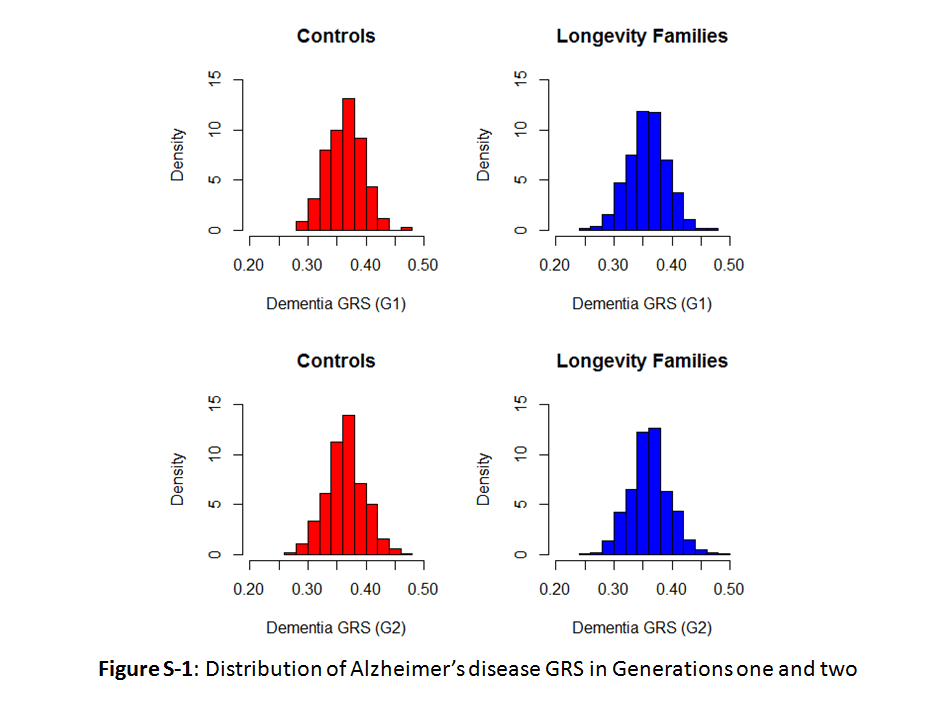 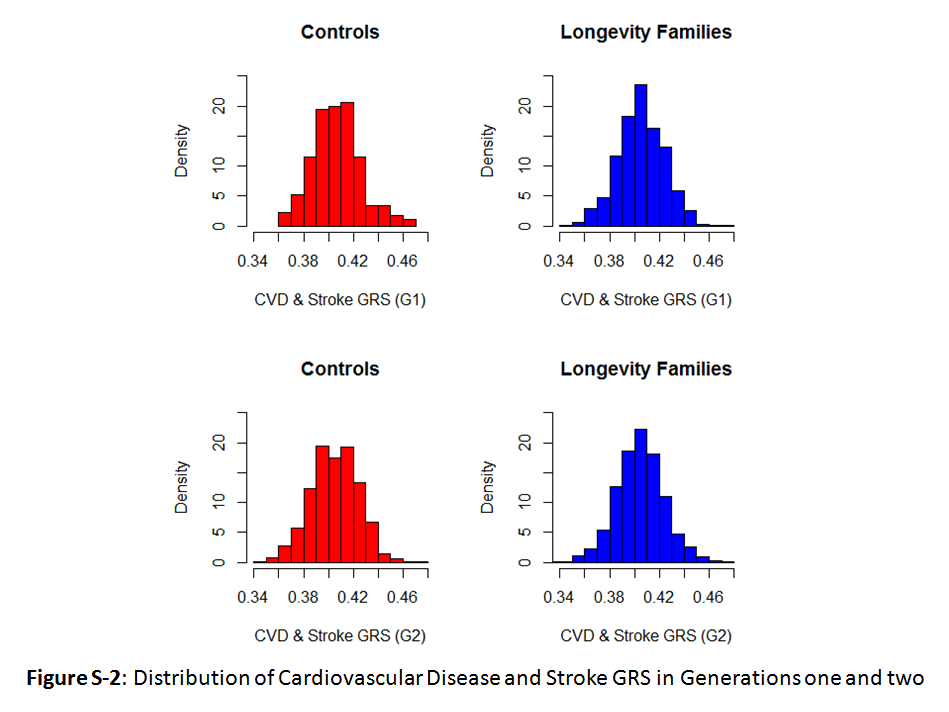 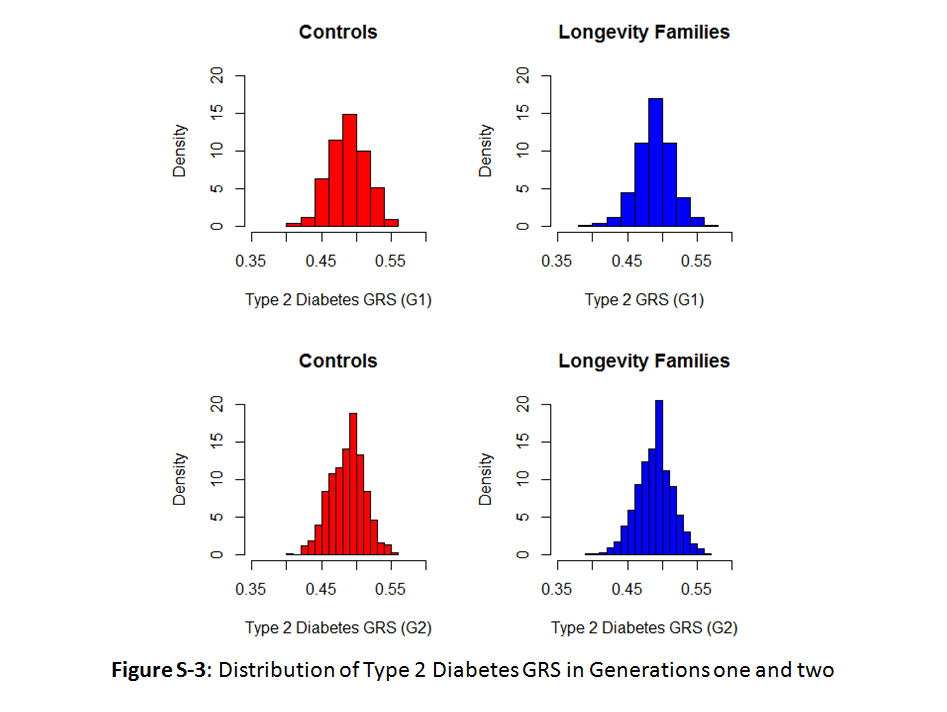 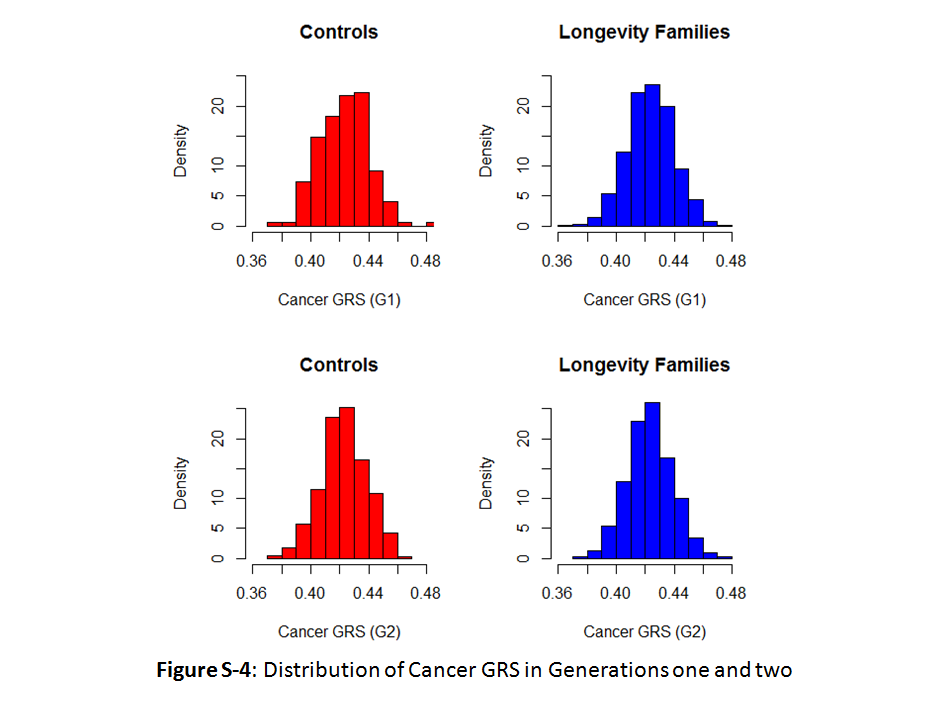 SNPRisk AlleleGeneBandAllelesIn GRS1In GRS2In GRS3In GRS4In GRS5In GRS6rs10219670C12q23.3A/C110110rs10273775GCNTNAP27q35A/G110110rs1031261CTTC272p22.3C/G000000rs10498633GSLC24A414q32.12G/T110110rs10751667TAP2A211p15.5A/T000000rs10792832G11q14.2A/G000000rs10838725CCELF111p11.2C/T110110rs10948363GCD2AP6p12.3A/G000000rs11136000CCLU8p21.1C/T111111rs11139399C9q21.32C/T110110rs11218343TSORL111q24.1C/T110110rs113524839T110110rs115550680G000000rs11754661AMTHFD1L6q25.1A/G110110rs11771145GEPHA17q35A/G110110rs11848070CPCNX14q24.2A/G110000rs11889338A2p24.2A/G110110rs11983798TATXN7L17q22.3A/G110000rs12361953CLUZP211p14.3C/G000000rs13037749ACHD620q12A/G110110rs1422438G5q21.3A/C110110rs145848414A000000rs1476679TZCWPW17q22.1C/T110110rs17006206GSLC4A1AP2p23.2A/G110000rs17125944CFERMT214q22.1C/T110110rs17178006GMSRB312q14.3G/T110000rs17189298A2q14.2A/G110110rs17511627C13q12.13A/C110110rs17767225T14q24.2C/T100000rs190982A5q14.3A/G110110rs1923775TPOLN4p16.3C/T110110rs1997111T12q24.23G/T110110rs2075650GTOMM4019q13.32A/G110110rs2298948CC2orf32p12A/G110110rs2337406C14q32.33A/G000000rs2373115GGAB211q14.1G/T110110rs24449894A000000rs2718058A7p14.1A/G110110rs2838923ANCRNA0017521q22.3A/G110110rs28834970CPTK2B8p21.2C/T110110rs2935776C8q23.1C/T110110rs35349669TINPP5D2q37.1C/T110110rs3752246GABCA719p13.3C/G000000rs3764650GABCA719p13.3G/T111111rs3820201ASLC1A71p32.3A/G110110rs3851179G11q14.2A/G111111rs3865444CCD3319q13.41G/T111111rs4145462TMPZL11q24.2A/G110110rs41458646G2p24.1A/G110110rs4147929AABCA719p13.3A/G100100rs429358CAPOE19q13.32C/T100100rs4298437ARELN7q22.1C/T110110rs4667682C2q31.1C/T110110rs4676049A2q12.3C/T110110rs472926CCDON11q24.2A/G110000rs4925189GCDH420q13.33A/G110110rs4937314C11q24.3A/G110000rs509208G3q26.1C/G000000rs514716GGLIS39p24.2A/G110110rs519113GPVRL219q13.32C/G000000rs56131196AAPOC119q13.32A/G100000rs59007384TTOMM4019q13.32G/T100100rs5998432TRFPL322q12.3C/T110110rs6085820A20p12.3G/T110110rs610932GMS4A6A11q12.2A/C111111rs62209CLOC25431210p14G/T110110rs6448799T4p15.33C/T110110rs6468852G8q22.3A/G110110rs6581612C12q14.3A/C100100rs6656401ACR11q32.2A/G110110rs6678275C1q31.2C/G000000rs668387CSORL111q24.1A/G110110rs6701713ACR11q32.2A/G000000rs6703865ASELP1q24.2A/G110110rs6733839T2q14.3C/T100100rs6738181A2q33.3A/G110110rs6741949GDPP42q24.2C/G000000rs6857TTOMM4019q13.32A/G110110rs6859APVRL219q13.32A/G110110rs6922617A6p21.1A/G110110rs7039300G9p23G/T110110rs7225151AC17orf8717p13.2A/G110110rs727153C4q32.1A/G110110rs7274581TCASS420q13.31C/T110110rs72807343TMGAT4B5q35.3C/T110110rs7294919THRK12q24.22C/T110000rs7295246G12q12G/T110110rs7412CAPOE19q13.32C/T110110rs744373C2q14.3C/T111111rs74615166CTRIP415q22.31C/T110000rs7561528A2q14.3A/G100100rs75932628TTREM26p21.1C/T110000rs7638995ALMOD33p14.1A/C110110rs769449AAPOE19q13.32A/G100100rs7702276T5q11.2C/T110110rs7818382TC8orf388q22.1C/T110110rs7852872CASTN29q33.1C/G000000rs7920721G10p14A/G110110rs8035452TSPPL2A15q21.2C/T110110rs9271192C000000rs9315702ALHFP13q14.11A/C110110rs9331896TCLU8p21.1A/G000000rs9349407CCD2AP6p12.3C/G000000rs9381040CTREML26p21.1C/T110110rs9384488A6q25.3A/G110110rs956225A8q24.13A/G110110rs959695CVPS13B8q22.2A/G110110rs983392A11q12.2A/G100100rs9877502A3q28A/G110000rs9969729A9q31.2A/G110110rs597668CEXOC3L219q13.32C/T111111rs670139T11q12.2A/C111111SNPRisk AlleleGeneBandAllelesIn GRS1In GRS2In GRS3In GRS4In GRS5In GRS6rs10021303ABMPR1B4q22.3A/G110110rs10026364T4q28.3C/T110000rs10033464T4q25G/T100000rs1005224TTTLL514q24.3A/T000000rs10057565TCDH95p14.1C/T110110rs10091374A8q13.3A/T000000rs10179686TLOC1511622q21.3C/T110110rs10199768TAPOB2p24.1G/T110110rs10266254ADPY19L2P47q21.13A/G000000rs1028771ALAMC21q25.3A/C000000rs10428132TSCN10A3p22.2G/T110110rs104623359A000000rs10498345T14q21.1A/T000000rs10502575AMCART218q12.1A/G110110rs10757274GCDKN2BAS9p21.3A/G000000rs10757278GCDKN2BAS9p21.3A/G000000rs10790162ABUD1311q23.3A/G000000rs10803016TPLD51q43G/T110110rs10821415AC9orf39q22.32A/C110110rs10824026ASYNPO2L10q22.2A/G110110rs10830956C11q14.3C/T000000rs10830962GMTNR1B11q14.3C/G000000rs10838681GNR1H311p11.2A/G110110rs10861032C12q23.3C/T110110rs10895547TPDGFD11q22.3C/T110110rs10911021C1q25.3C/T110110rs10933436AINPP5D2q37.1A/C110110rs10953541CBCAP297q22.3C/T111111rs11014166ACACNB210p12.31A/T000000rs11046430T12p12.1C/T110110rs11054731ALRP612p13.2A/G110110rs11066015AACAD1012q24.12A/G000000rs11066280AC12orf5112q24.13A/T000000rs11079321AMSI217q22A/G110110rs1110183G9p13.1A/G110110rs11206510TPCSK91p32.3C/T111000rs1152591ASYNE214q23.2C/T110110rs11646213T16q23.3A/T000000rs11651708APRKCA17q24.2A/T000000rs11669133ASMARCA419p13.2A/G110110rs11671653AMIR63819p13.2A/G110110rs11684202ADTNB2p23.3A/G110110rs11708996CSCN5A3p22.2C/G000000rs1173771G5p13.3C/T110110rs11752643T000000rs11754288ASLC17A46p22.2A/G110110rs11760067T6q23.2C/T110110rs11775334AMSRA8p23.1A/G110110rs11777747TFLJ438608q24.3C/T110110rs11781551A8q24.13A/G110110rs11820589ABUD1311q23.3A/G100100rs11825259A11p13A/G110000rs11886999TSTARD72q11.2C/T110110rs1190739TXq26.3C/T000000rs11920719ATNIK3q26.2A/C000000rs11921014A3q23A/C110000rs11953630T5q33.3C/T110110rs11984041AHDAC97p21.1C/T110110rs1198872TATP6V1C22p25.1C/T110110rs12098973GNTM11q25A/G110110rs12205331TANKS1A6p21.31C/T000000rs12239436A1p32.3A/G110000rs12269901CSIK311q23.3C/G000000rs12280753TBUD1311q23.3C/T110110rs12286037CZNF25911q23.3C/T100100rs1231206ASMG617p13.3C/T000000rs12318506TCAPS212q21.2G/T110110rs12425791A12p13.33A/G110000rs12524865C6q23.2A/C110110rs12526453CPHACTR16p24.1C/G000000rs12541335GPHYHIP8p21.3A/G110110rs12564445ATNNT21q32.1A/G110110rs12588287TATXN314q32.12C/T110110rs12595292APLEKHO215q22.31A/G110110rs1260326TGCKR2p23.3C/T110110rs1263173A11q23.3A/G100000rs12638540GCMTM73p22.3A/G110110rs12646447C4q25C/T000000rs12725198ATMEM821p36.21A/G110110rs12733856A1q41A/C110110rs12740374TPSRC11p13.3G/T000000rs127430G20q13.32A/G110110rs13015955A2p24.1A/G110110rs13083990TCASR3q21.1C/T110110rs13107325TSLC39A84q24C/T110110rs13161895TRNF1305q35.3C/T110110rs13226650AMLXIPL7q11.23A/G110000rs13232179ACRYGN7q36.1A/T000000rs1332844TPHACTR16p24.1C/T000000rs1333047TCDKN2BAS9p21.3A/T000000rs1333049CCDKN2BAS9p21.3C/G000000rs13333226AUMOD16p12.3A/G110110rs13376333TKCNN31q21.3C/T110110rs13407662T2p16.2C/T110110rs1364044AADAMTS125p13.2C/T110110rs1387153C11q14.3C/T110110rs1412444TLIPA10q23.31A/G111111rs1441756G8p21.3G/T100100rs1445021A15q23C/T110000rs1462872ANRG18p12C/T110110rs1465330AZDHHC2214q24.3A/T000000rs1466535CLRP112q13.3C/T110110rs1475591T21q22.11C/T110000rs1526687T2p16.3G/T110110rs1532085G15q21.3A/G000000rs1535GFADS211q12.2A/G000000rs1537370TCDKN2BAS9p21.3C/T000000rs157582TTOMM4019q13.32A/G100100rs161802TPARK71p36.23G/T000000rs16893526G6q14.1A/G110110rs16965039TNLRC516q13C/T110000rs16971384AZFHX316q22.3A/G110110rs16976171T18q12.3G/T110110rs16982520AZNF83120q13.32A/G110110rs17015535AWDR332q14.3A/T000000rs17042171A4q25A/C000000rs17045031A3p14.1A/G110110rs17088339A18q22.3A/T000000rs17091905A8p21.3A/G000000rs17159640TIFRD17q31.1A/T000000rs17167021G5q21.1A/G110000rs172166C6p22.1C/G000000rs17228212CSMAD315q22.33C/T110110rs1735151TIGSF521q22.2C/T110110rs17375901TMTHFR1p36.22C/T110110rs17398575A7q22.3A/G110000rs174546AFADS111q12.2C/T110110rs1746048C10q11.21C/T111111rs17465637CMIA31q41A/C111000rs17609940GANKS1A6p21.31C/G000000rs17666963T10q26.13C/T110110rs17672135TFMN21q43C/T110110rs17696736GNAA2512q24.13A/G100000rs17724172CDLGAP118p11.31C/T110000rs17772222A14q31.3A/G110110rs1799945GHFE6p22.2C/G000000rs1800562AHFE6p22.2A/G110110rs1803274TBCHE3q26.1A/G110110rs1842896T4q32.1G/T110110rs1878406TEDNRA4q31.22C/T110110rs1883025TABCA19q31.1A/G110110rs1902341GOSBPL103p23A/G110110rs1937579T6q25.2A/G110110rs1993293A15q26.3A/G110000rs1994016CADAMTS715q25.1C/T000000rs2040862TWNT8A5q31.2C/T110110rs2043085A15q21.3A/G110110rs2048327CSLC22A36q25.3A/G110110rs2075290CZNF25911q23.3C/T000000rs2075650GTOMM4019q13.32A/G110110rs2080401A2q31.1G/T110110rs2083637G8p21.3C/T000000rs2084898A11q23.3A/G110110rs2106261TZFHX316q22.3A/G000000rs2107595A7p21.1C/T100100rs2123536T2p24.1A/G110110rs2125623COTUD7A15q13.3C/T110110rs216172CSMG617p13.3C/G000000rs2197089CLPL8p21.3C/T100100rs2199936A000000rs2200733T4q25C/T100100rs2201728G4q23A/G110110rs2206277ATFAP2B6p12.3A/G110110rs2238151TALDH212q24.12C/T100100rs225132GERRFI11p36.23A/C110110rs2259816THNF1A12q24.31A/C111111rs2266788CAPOA511q23.3C/T000000rs2281727GSMG617p13.3C/T000000rs2306374CMRAS3q22.3C/T000000rs2332267T1q25.3A/G110110rs2341260T1p31.1C/T110110rs2346177A2p21A/G110110rs2359536C10p12.31C/T110110rs2383207GCDKN2BAS9p21.3A/G000000rs2398162A15q26.2A/G110110rs2437258T000000rs247616TCETP16q13C/T110110rs247617CCETP16q13A/C000000rs2505083CKIAA146210p11.23C/T111111rs2515629AABCA19q31.1C/T110110rs2521501TFES15q26.1A/T000000rs2622633AZFPM28q23.1A/G110000rs264ALPL8p21.3A/G110110rs2679073A15q25.3C/T110110rs268GLPL8p21.3A/G110000rs2681472AATP2B112q21.33C/T110110rs2820037T1q43A/T000000rs2895811CHHIPL114q32.2C/T111111rs290227GSYK9q22.2C/T110110rs2932538GMOV101p13.2C/T110110rs2943634C2q36.3A/C110110rs295ALPL8p21.3A/C000000rs301CLPL8p21.3C/T000000rs3099844A110000rs3184504TSH2B312q24.12C/T111111rs34014631AC10orf7610q24.32A/G110110rs365302CFNDC16q25.3A/G110110rs3729639TE2F416q22.1C/T110110rs3739998CKIAA146210p11.23C/G000000rs3742207CCOL4A113q34A/C110110rs3757840AYKT67p13A/C110110rs3764261ACETP16q13G/T000000rs3782889CMYL212q24.11C/T110110rs3798220CLPA6q25.3C/T111111rs3807989GCAV17q31.2A/G110110rs3809346ACOL4A113q34C/T000000rs3869109G110000rs3894944A4p16.1C/T110000rs3903239G1q24.2C/T110110rs4304924GRNF21913q31.1A/G110000rs4373814GCACNB210p12.33C/G000000rs4380028CADAMTS715q25.1A/G100100rs4528684T19p13.12C/T110110rs4635554G2p24.1G/T110110rs46522TUBE2Z17q21.32C/T111111rs4665058ABAZ2B2q24.2A/C110110rs469568TADAMTS25q35.3G/T110110rs4698036G4p16.1G/T100100rs4712972ASLC17A46p22.2A/G110110rs4773144GCOL4A113q34A/G111111rs4792143TSHISA617p12C/T110110rs4804155CDOCK619p13.2C/G000000rs4820834ACCDC15722q12.2A/G110110rs4846922TGALNT21q42.13C/T110110rs4875320ACSMD18p23.2A/T000000rs4900022AKCNK1314q32.11A/G110000rs4937126GST3GAL411q24.2A/G110110rs496300G21q22.3A/G110110rs4977574GCDKN2BAS9p21.3A/G111111rs4979906G10q22.3A/G110110rs508487TTAGLN11q23.3A/G100100rs514659CABO9q34.2A/C100100rs556621A6p21.1A/C110110rs560887GG6PC22q31.1A/G100100rs569805AABCB112q31.1A/T000000rs5754891A22q12.3A/G110110rs579459CABO9q34.2C/T111111rs5904726AMIR508Xq27.3A/G000000rs599839APSRC11p13.3A/G000000rs6015450G20q13.32A/G000000rs602633TPSRC11p13.3A/C000000rs605920C18q22.1C/G000000rs632728T6p21.1A/G000000rs633185GARHGAP4211q22.1C/G000000rs646776TPSRC11p13.3A/G111111rs6511720TLDLR19p13.2G/T110110rs6596140T5q31.1C/T110110rs6601299T8p23.1C/T000000rs6601530GPINX18p23.1A/G110110rs660240TPSRC11p13.3A/G000000rs6666258CKCNN31q21.3C/G000000rs671AALDH212q24.12A/G110000rs6711016C2p24.1A/C100100rs6725887CWDR122q33.2C/T111111rs673548GAPOB2p24.1A/G110110rs6782380C3p14.3C/G000000rs6817105C4q25C/T000000rs6843082G4q25A/G110110rs6868223AADAMTS125p13.3A/G110110rs688034TSEZ6L22q12.1C/T110110rs6905288TVEGFA6p21.1A/G110000rs6922269AMTHFD1L6q25.1A/G110110rs6929568T6p24.3G/T110110rs6947830A7p21.2A/G110110rs6983473AC8orf808p21.1A/T000000rs7025486ADAB2IP9q33.2A/G110110rs7070038A10q21.1A/G110110rs7092929A10p15.2A/C110110rs7120489APARVA11p15.3A/G110110rs7121446GLOC39995911q24.1A/G110110rs7136259T12q21.33C/T110110rs7164883GHCN415q24.1A/G110110rs7173743C15q25.1C/T100100rs7193343TZFHX316q22.3C/T100100rs7203193ALITAF16p13.13A/G110110rs7246657TLOC28441219q13.12C/T110110rs7323893T13q31.2C/T000000rs741013A3p14.1A/T000000rs744487A1q42.3G/T110110rs74733271APMAIP118q21.32G/T000000rs749924TLOC7283232q37.3C/T110000rs7550636T1q31.2C/T110000rs7569328T2p24.1C/T110110rs7581224T2p11.2G/T110110rs7586540A2p25.2A/G110110rs7651039CBTD3p25.1C/T110110rs7671266T4p16.1C/T110110rs7687921TGPM6A4q34.2A/T000000rs7765175T6q21C/T110110rs780094AGCKR2p23.3A/G000000rs7801190CSLC12A97q22.1C/G000000rs7808424GASZ17q31.2G/T110110rs782590TSMEK22p16.1C/T110110rs7841189C8p21.3C/T100100rs7856675ASLC1A19p24.2A/G110000rs7865146AAK19q34.11C/T110110rs7865618ACDKN2BAS9p21.3A/G100100rs7890572GIL1RAPL1Xp21.2A/G000000rs7903146ATCF7L210q25.2C/T110110rs7937106C11q22.3C/T110110rs7965445A12q24.33A/G110110rs8017423T14q32.11C/T110000rs8028579TSEMA6D15q21.1G/T000000rs805303G110000rs8055236GCDH1316q23.3G/T110110rs8060686TEDC416q22.1C/T110110rs879324AZFHX316q22.3C/T110110rs886126TCUX212q24.11C/T110110rs899435A12p13.1G/T110110rs899967CBCL218q21.33C/G000000rs9268402G110000rs9321637C6q23.3C/T110110rs9326246CBUD1311q23.3C/G000000rs932764GPLCE110q23.33A/G110110rs9328448A6p24.3A/G110110rs9369640CPHACTR16p24.1A/C000000rs937254AGCOM115q21.3A/G110110rs9388451CHEY26q22.31C/T110110rs944797CCDKN2BAS9p21.3C/T000000rs9506514AIFT8813q12.11A/C110110rs9508025CFLT113q12.3C/G000000rs9546711A13q31.1A/G110110rs964184GZNF25911q23.3C/G000000rs974819T11q22.3A/G111111rs978152CKCNQ38q24.22C/G000000rs9818870TMRAS3q22.3C/T111111rs9907236A17q24.3A/G110110rs991316T4q23A/G110110rs9939224GCETP16q13G/T110110rs9940128AFTO16q12.2A/G110110rs9982601T21q22.11C/T111111rs9987289A8p23.1A/G110110rs3825807AADAMTS715q25.1C/T111000SNPRisk AlleleGeneBandAllelesIn  GRS1In  GRS2In  GRS3In  GRS4In  GRS5In  GRS6rs10199521T2p25.3A/G110110rs10229583GPAX47q32.1A/G110110rs10403021C19q12C/T110110rs10440833ACDKAL16p22.3A/T000000rs10460009CLOC72789618p11.31C/T110110rs10461617AMAP3K15q11.2A/G110110rs1048886GC6orf576q13A/G110110rs10520514A4q34.3A/T000000rs1073203G5q23.2C/G000000rs10741243GTCERG1L10q26.3C/G000000rs10744625CEFCAB4B12p13.32C/T110000rs10811661T9p21.3C/T111111rs10814916CGLIS39p24.2A/C110110rs10830963GMTNR1B11q14.3C/G000000rs10885122G10q25.2G/T110110rs10886471CGRK510q26.11C/T110110rs10906115A10p13A/G100100rs10910200G1q42.2C/G000000rs10923931TNOTCH21p12G/T111111rs10927101A1q44A/C100100rs10946398CCDKAL16p22.3A/C000000rs10965250G9p21.3A/G000000rs11071657A15q22.2A/G100100rs1111875CHHEX10q23.33A/G111111rs11165354ATGFBR31p22.1A/C110110rs11257655T10p13C/T100100rs1153188A12q13.2A/T000000rs11558471ASLC30A88q24.11A/G000000rs11605924ACRY211p11.2A/C110110rs11634397GZFAND615q25.1A/G110110rs11642841AFTO16q12.2A/C000000rs11677370T2p25.3A/T000000rs11708067AADCY53q21.1A/G110110rs11765845ACREB57p15.1A/G110110rs11787792AGPSM19q34.3A/G110000rs11867934C17p11.2C/T110000rs11920090TSLC2A23q26.2A/T000000rs12010175GFAM58AXq28A/G000000rs12027542APCNXL21q42.2A/G110110rs12219125T10p12.31G/T110110rs12304921GHIGD1C12q13.12A/G110110rs12518099C5q14.3A/G110110rs12655917CAP3B15q14.1A/G110000rs12779790G10p13A/G111111rs12853515GARHGEF713q34C/G000000rs12914656C15q25.3C/T110110rs13064954G3q25.31A/G110110rs13081389A3p25.2A/G100100rs13266634CSLC30A88q24.11C/T111111rs13292136C9q21.31C/T110110rs1333051A9p21.3A/T000000rs1342038G1q25.1C/T110110rs1359790G13q31.1C/T110110rs1374910TIGF2BP23q27.2C/T110110rs1387153T11q14.3C/T100100rs1401492CCACNA1D3p21.1A/G110110rs1436953G15q22.2A/G110110rs1436955C15q22.2A/G100100rs1470579CIGF2BP23q27.2A/C111111rs1495377G12q21.1C/G000000rs1531343CRPSAP5212q14.3C/G000000rs1552224AARAP111q13.4G/T110110rs1571942CPLXDC210p12.31C/T000000rs163182CKCNQ111p15.4C/G000000rs16861329GST6GAL13q27.3C/T110110rs16891077AISCA1P15q12.1A/G110110rs16955379CCMIP16q23.2C/T110110rs16962638C13q33.1A/G000000rs17036101G3p25.2A/G000000rs17045328GCR21q32.2A/G110110rs17053082T5q33.2C/T110110rs17376456AC5orf365q15A/G110110rs17404956A5q34A/G110000rs17431357CTRIAP112q24.31C/T110110rs174550TFADS111q12.2C/T110110rs17584499TPTPRD9p24.1C/T110000rs17589516CZFAND36p21.2A/G110110rs17797882T16q23.2C/T110110rs1801214TWFS14p16.1C/T000000rs1801282CPPARG3p25.2C/G000000rs1802295ASUPV3L110q22.1C/T110110rs1861612TDNER2q36.3A/G110110rs1970671G18q21.2C/G000000rs2028299CAP3S215q26.1A/C110110rs2038823CHS6ST313q32.1A/C110110rs2063640AZPLD13q12.3A/C110110rs2115386CINSR19p13.2A/G110110rs2166706G11q14.3C/T100100rs2191349T7p21.2G/T110110rs2237892CKCNQ111p15.4C/T110110rs2237895CKCNQ111p15.4A/C110110rs2237897CKCNQ111p15.4C/T110000rs231362GKCNQ1OT111p15.5C/T110110rs2383208A9p21.3A/G000000rs2407103C8p11.23A/G110110rs2407314CCSMD18p23.2C/G000000rs243021A2p16.1C/T100100rs2696835CLOC73227516q24.1C/G000000rs2722769C11p15.3C/G000000rs2811893TMYSM11p32.1C/T110110rs2833610AHUNK21q22.11A/G110110rs2943641C2q36.3C/T110110rs3007729T1p36.13C/T110110rs30360G5q11.2A/C110110rs312457GSLC16A1317p13.1C/T110000rs328506C20q13.31C/T110110rs340874CPROX11q32.3A/G110110rs35767GIGF112q23.2C/T110110rs3773506CPLS13q23C/G000000rs3786897APEPD19q13.11A/G110110rs3792615T1-Mar4q32.3A/G110110rs3802177GSLC30A88q24.11C/T000000rs391300GSRR17p13.3A/G110110rs3916765A110000rs3923113A2q24.3G/T110110rs4402960TIGF2BP23q27.2G/T000000rs4430796GHNF1B17q12A/G110000rs4457053GLOC7287235q13.3A/G110110rs4462262C10q21.1C/T110110rs4470583A4q32.2A/G110000rs4506565TTCF7L210q25.2A/T000000rs4527850TWISP18q24.22C/T110000rs4607103CMIR548A23p14.1C/T111111rs4689388TWFS14p16.1A/G110110rs4698790TGAR14q25G/T110110rs4712523GCDKAL16p22.3A/G000000rs4712524GCDKAL16p22.3A/G000000rs472265GPAPL19q13.2A/G110110rs4760790A12q21.1A/G000000rs476141A1q44A/C110110rs4787008GA2BP116p13.3A/G110110rs4812829AR3HDML20q13.12A/G110110rs4819143C21q22.3A/G110110rs4838605CARHGAP2210q11.22C/T110110rs5015480C10q23.33C/T000000rs5215CKCNJ1111p15.1C/T000000rs563694CG6PC22q31.1G/T110110rs564398TCDKN2BAS9p21.3A/G110110rs591044ASEZ6L22q12.1C/T110110rs5945326ADUSP9Xq28A/G000000rs6017317GFITM220q13.12G/T100100rs623323TRNMTL117p13.3A/G110110rs6426514ARHOU1q42.13A/G110110rs642858A6q24.1C/T110110rs6467136G7q32.1A/G110110rs649891CPTPRD9p23A/G110110rs6576507A15q12C/T110000rs6583826GKIF1110q23.33A/G100100rs6702784COSCP11p34.3A/C110110rs6707387ASPAG162q34A/G110110rs6723108TTMEM1632q21.3G/T110110rs6769511CIGF2BP23q27.2C/T000000rs6780569G3p24.3A/G110110rs6931514GCDKAL16p22.3A/G000000rs7020996CCDKN2BAS9p21.3C/T100000rs7034200AGLIS39p24.2A/C000000rs7041847AGLIS39p24.2A/G000000rs7043482G9q21.32A/C110110rs7107217C11q24.3A/C110110rs7119THMG20A15q24.3A/G110110rs7172432A15q22.2A/G100100rs7178572GHMG20A15q24.3A/G100100rs7305618CC12orf2712q24.31C/T110110rs730570GC14orf7014q32.2A/G110110rs7403531TRASGRP115q14C/T110110rs742731A20p11.23A/G110110rs7542900C1p21.3C/T110110rs7560163C2q23.3C/G000000rs7578326A2q36.3A/G100100rs7578597TTHADA2p21C/T111111rs7630877APEX5L3q26.33A/G110110rs7636AACHE7q22.1C/T110110rs7659604T4q27C/T110110rs7754840CCDKAL16p22.3C/G000000rs7756992GCDKAL16p22.3A/G000000rs7766070ACDKAL16p22.3A/C100100rs7772697T6q25.1C/T110110rs780094CGCKR2p23.3A/G110110rs7901695CTCF7L210q25.2C/T000000rs7903146ATCF7L210q25.2C/T111111rs791595A7q32.1A/G110110rs7944584AMADD11p11.2A/T000000rs7957197TOASL12q24.31A/T000000rs7961581C12q21.1C/T111111rs8042680APRC115q26.1A/C110110rs8048589CSNX2916p13.13C/T110110rs8050136AFTO16q12.2A/C000000rs8090011GLAMA118p11.31C/G000000rs8181588AKCNQ111p15.4C/T100100rs831571c3p14.1C/T110110rs849134AJAZF17p15.1A/G000000rs864745TJAZF17p15.1A/G111111rs896854TTP53INP18q22.1A/G110110rs9295474GCDKAL16p22.3C/G000000rs9300039C11p12A/C110110rs9391988ASLC22A236p25.2A/G110110rs9465871CCDKAL16p22.3C/T100100rs9470794CZFAND36p21.2C/T110110rs9472138T6p21.1C/T111111rs9525916T13q14.11A/T000000rs9543976GUCHL313q22.2A/G110110rs9552911GSGCG13q12.12A/G110000rs972283G7q32.3A/G110110rs9787485T10q23.1C/T110110rs9792548C9q21.33A/G110110rs9862730ACLSTN23q23A/G110110rs9866141T3q25.31C/T110110rs9939609AFTO16q12.2A/T000000rs5219T11p15.1C/T111111rs10490072T2p16.1C/T111111SNPRisk AlleleGeneBandAllelesIn  GRS1In  GRS2In  GRS4In  GRS5rs1000589T13q21.31G/T1111rs10052657CPDE4D5q11.2A/C1111rs10058728TCSNK1A15q32A/T0000rs10069690T TERT5p15.33C/T1100rs10088218G8q24.21A/G1111rs10088262A8q24.13A/G1111rs10090154T8q24.21C/T0000rs1011970TCDKN2BAS9p21.3G/T1111rs1014971T22q13.1A/G1111rs1016343T8q24.21C/T1111rs10170236C2q23.2A/G1111rs10187424AGGCX2p11.2C/T1111rs10197940T2q23.3C/T1111rs1027643T5q14.3C/T1111rs103294CLILRA319q13.42C/T1111rs10411161TZNF57719q13.41C/T1111rs10411210CRHPN219q13.11C/T1111rs10419226ACRTC119p13.11G/T1111rs1044873CIRF816q24.1C/T1010rs10472076C5q11.2C/T1111rs10484561G1100rs10486567GJAZF17p15.2A/G1111rs10500715TSBF211p15.4G/T1111rs10503733TNKX3-18p21.2A/C1010rs10505477A8q24.21C/T0000rs10505483T8q24.21A/G0000rs10510102GATE110q26.13A/G1111rs10759243A9q31.2A/C1111rs10771399T12p11.22A/G1111rs10774214T12p13.32C/T1111rs10775480TSLC14A118q12.3C/T1010rs1078806CFGFR210q26.13C/T0000rs10788473TGRID110q23.1C/T1111rs10795668A10p14A/G1111rs10821936CARID5B10q21.2C/T1111rs10822013TZNF36510q21.2C/T1111rs10828317TPIP4K2A10p12.2C/T1111rs10849033GC12orf512p13.32A/G1100rs10873876TST6GALNAC31p31.1C/T1111rs10875943CTUBA1C12q13.12C/T1111rs10896449G11q13.3A/G0000rs10911251ALAMC11q25.3A/C1111rs1092913TROPN1L5p15.2A/G1111rs10934853AEEFSEC3q21.3A/C1111rs10936599CARPM13q26.2C/T1111rs10936632ACLDN113q26.2A/C1100rs10937405CTP633q28C/T1111rs10941679G5p12A/G1010rs10953615C7q31.1A/G1111rs10974531A9p24.2A/C1111rs10993994TMSMB10q11.23C/T1111rs10995190GZNF36510q21.2A/G1111rs11012732AMLLT1010p12.31A/G1111rs11022157AC11orf2111p15.5A/C1100rs11066015AACAD1012q24.12A/G0000rs11066280AC12orf5112q24.13A/T0000rs11080466CFAM38B18p11.22A/G1111rs11083846APRKD219q13.32A/G1111rs11135910AEBF28p21.2C/T1111rs11155133G6q24.1A/G1100rs11169552CATF112q13.12C/T1111rs11196174GTCF7L210q25.2A/G1100rs11199914C10q26.12C/T1100rs11228565A11q13.3A/G1010rs11242675TFOXQ16p25.3C/T1111rs11249433GLOC6471211p11.2C/T1111rs11552449TDCLRE1B1p13.2C/T1111rs11568818AMMP711q22.2A/G1111rs11571833TN4BP2L113q13.1A/T0000rs11636802G15q21.3A/G1111rs11650494A17q21.32A/G1111rs11672691G19q13.2A/G1111rs116909374T1100rs11704416CTNRC6B22q13.1C/G0000rs11780156T8q24.21C/T1111rs11782652ACHMP4C8q21.13A/G1111rs11789015ABARX19q22.32A/G1111rs11814448C10p12.31A/C1111rs11820646C11q24.3C/T0000rs11892031AUGT1A82q37.1A/C1111rs11902236AGRHL12p25.1C/T1111rs11903757C2q32.3C/T1100rs11978267GIKZF17p12.2A/G0000rs1209950TETS221q22.2C/T1111rs12155172A7p15.3A/G1111rs1218582GKCNN31q21.3C/T1111rs1219648GFGFR210q26.13A/G0000rs12202284A6p25.3A/C0000rs12203592TIRF46p25.3C/T1000rs12210050TEXOC26p25.3C/T0000rs12289961T11q12.1C/T1010rs12296850ASLC17A812q23.1A/G1100rs12355688TZMIZ110q22.3C/T1100rs12413624T10q26.11A/T0000rs12422552C12p13.1C/G0000rs1243180TMLLT1010p12.31A/T0000rs12456874GC18orf118p11.21A/G1100rs12493607CTGFBR23p24.1C/G0000rs12615966A2q12.1C/T1111rs12621643TKCNE42q36.1G/T1111rs12653946T5p15.33C/T1100rs1270884A12q24.21C/T1111rs1292011A12q24.21C/T1111rs12922061T16q12.2C/T1010rs130067G1100rs13016963AALS2CR122q33.1A/G1111rs13117307TEXOC14q12C/T1111rs13181CKLC319q13.32G/T1111rs132390CEMID122q12.2C/T1100rs13252298A8q24.21A/G1111rs13254738C8q24.21A/C1111rs13281615G8q24.21A/G1010rs13294589G9p21.2A/G1111rs13329835GCDYL216q23.2A/G1111rs13385191GC2orf432p24.1A/G1111rs13387042A2q35A/G1111rs13393577TMIR548F22q34C/T1111rs13397985GSP1402q37.1G/T1111rs13401811GACOXL2q13A/G1111rs1353747TPDE4D5q11.2G/T1111rs1393350ATYR11q14.3A/G1111rs1427593A2q22.1A/G1111rs1432295G2p16.1A/G1111rs1432679CEBF15q33.3C/T1111rs1436904TCHST918q11.2G/T1111rs1439287ABCL2L112q13C/T1111rs1447295ALOC7276778q24.21A/C0000rs1494961CMRPS18C4q21.23C/T1111rs1495741A8p22A/G1111rs1496766CMAGI27q21.11C/T1100rs1512268TNKX3-18p21.2A/G1111rs1547374ATFF121q22.3A/G1111rs1550623ACDCA72q31.1C/T1111rs1562430T8q24.21A/G1010rs1585440C13q21.32A/C1111rs1665650THSPA12A10q25.3A/G1111rs1679013C9p21.3C/T1100rs16857609TDIRC32q35C/T1010rs16886165G5q11.2G/T1111rs16892766A8q23.3A/C1111rs16901979A8q24.21A/C0000rs16902094G8q24.21A/G1111rs16951095CLAMA118p11.31C/T1100rs16953002AFTO16q12.2A/G1111rs16976734GRFX715q21.3A/G1010rs17023900G3p12.1A/G1111rs17079534AMYRIP3p22.1A/G0000rs17172185THECW17p14.1C/T1111rs17206779GADAMTS65q12.3C/T1111rs17221259G12p13.1C/T1111rs17246404CPOT17q31.33C/T1111rs17356907A12q22A/G1100rs17401966AKIF1B1p36.22A/G1111rs17483466GACOXL2q13A/G1111rs17530068C6q14.1C/T1111rs17631303G1111rs17674580TSLC14A118q12.3C/T1111rs17761864ASMG617p13.3A/C1111rs17817449TFTO16q12.2G/T1111rs17837497ATBXAS17q34A/G0000rs1789924CADH1C4q23C/T1111rs1800682AFASAS10q23.31C/T1010rs183211ANSF17q21.31A/G1111rs1859962G17q24.3G/T1111rs1879352C18p11.32A/G1111rs1881797CLOC1488241q44C/T1111rs1886449A13q22.1C/T1111rs1894292GAFM4q13.3A/G1111rs1906953AGRM46p21.31C/T1111rs1933488ARGS176q25.2A/G1111rs1983891TFOXP46p21.1C/T1111rs2014300GRUNX121q22.12A/G1111rs2016394GDLX22q31.1C/T1111rs2019960G8q24.21C/T1111rs2039553A13q31.1A/G1111rs2041840CC2orf562p22.2A/G1111rs204247G6p23A/G1111rs2046210AC6orf976q25.1C/T1111rs2048672CFLJ436637q32.3G/T1111rs2072590THOXD32q31.1G/T1111rs2074356TC12orf5112q24.13C/T0000rs2086452CADAMTS1715q26.3A/G1100rs2089222AMAP1LC3B212q24.22A/G1111rs210134GBAK16p21.31A/G0000rs210142CBAK16p21.31C/T1111rs2121875GFGF105p12G/T1111rs2131877GC3orf213q29C/T1111rs2178146A16q24.1A/G1111rs2180341GRNF1466q22.33A/G1111rs2191566GZNF23019q13.31A/C1111rs2236007GPAX914q13.3A/G1111rs2236256COPRM16q25.2A/C1111rs2239612TST6GAL13q27.3C/T1111rs2239633GCEBPE14q11.2C/T1010rs2239815TXBP122q12.1C/T1010rs2242652GTERT5p15.33C/T0000rs224278CEGR210q21.3C/T1111rs225190GMYO1D17q11.2A/G1111rs2255280TDAB25p13.1A/C1100rs2257205ARNF4317q22A/G1111rs2273669GARMC26q21A/G1111rs2274223GPLCE110q23.33A/G0000rs2283873ATCN222q12.2A/G1100rs2285947ADNAH117p15.3A/G1111rs2290854AMDM41q32.1C/T1111rs2292884GMLPH2q37.3A/G1111rs2294008TPSCA8q24.3C/T1111rs2342002T6q11.1C/T1100rs2352028AGPC513q31.3C/T1111rs2363956TANKLE119p13.11G/T0000rs2371030G2q34A/G1111rs2380205C10p15.1C/T1111rs2395185T1100rs2405942ASHROOM2Xp22.2A/G0000rs2423279C20p12.3C/T1111rs2427345G20q13.33C/T1111rs2439302GNRG18p12C/G0000rs2466024A8q24.21A/G1010rs2466035C8q24.21C/T1111rs2494938ALRFN26p21.1A/G1111rs2495478TPCSK91p32.3C/T1111rs2511714GODF18q22.3G/T1111rs2562796THIBCH2q32.2G/T1111rs258322ACDK1016q24.3C/T1111rs2588809TRAD51L114q24.1C/T1111rs2596542A1100rs2608053GPVT18q24.21A/G1111rs2621416G1100rs2647012G1100rs2660753T3p12.1C/T1010rs2665390CLOC1002872273q25.31C/T1111rs2687201T3p13A/C1111rs2689154G1q43C/G0000rs2735839GKLK319q13.33A/G1111rs2797501AGDI210p15.1A/G1111rs2808630GCRP1q23.2C/T1111rs2823093G21q21.1A/G1111rs2847281CPTPN218p11.21C/T1111rs2853677CTERT5p15.33C/T1100rs2900333CPLBD112p13.1C/T1111rs2926702TNCOA28q13.3A/G1111rs2943559G8q21.11A/G1111rs2981578CFGFR210q26.13A/G1010rs2981579AFGFR210q26.13C/T1111rs2981582AFGFR210q26.13C/T0000rs3016539APARK26q26A/G1111rs3096702A1100rs3112612T16q12.2C/T1010rs3117582C1100rs31489CCLPTM1L5p15.33A/C0000rs31490ACLPTM1L5p15.33A/G1010rs3217810TCCND212p13.32C/T0000rs3217901GCCND212p13.32A/G1111rs3219090CPARP11q42.12A/G1111rs339331TRFX66q22.1C/T1111rs34289250CBRIP117q23.2C/T0000rs36600AMTMR322q12.2C/T1111rs372883TBACH121q21.3A/G1111rs3734805CC6orf976q25.1A/C1010rs3750817TFGFR210q26.13C/T1010rs3755132GDDX12p24.3G/T1111rs3757318AC6orf976q25.1A/G1111rs3760982AKCNN419q13.31A/G1111rs3765524TPLCE110q23.33C/T1010rs3769825TCASP82q33.1C/T1111rs3771570AFARP22q37.3C/T1111rs3781264CPLCE110q23.33C/T1111rs3784099ARAD51L114q24.1A/G1111rs3790844TNR5A21q32.1C/T1111rs3802842CC11orf9311q23.1A/C1111rs3803662ATOX316q12.1C/T1111rs3806624GEOMES3p24.1C/T1111rs3814113T9p22.2C/T1111rs3817198CLSP111p15.5C/T1010rs3817963G1100rs3824662TGATA310p14G/T1111rs3850699ATRIM810q24.32C/T1111rs3903072G11q13.1A/C1111rs391023GIRF816q24.1A/G1111rs402710CCLPTM1L5p15.33C/T1111rs4072037AMUC11q22A/G1111rs41322152CNPFFR110q22.1C/G0000rs4132601CIKZF17p12.2G/T1111rs4242382A8q24.21A/G1010rs4242384C8q24.21A/C1111rs4245739AMDM41q32.1A/C0000rs4269383C6q25.3A/G1111rs4322600G14q31.3A/G1111rs4324798A1100rs4368253C18q21.32C/T1111rs4406737GFAS10q23.31A/G1111rs4415084T5p12C/T1000rs4430796AHNF1B17q12A/G1000rs4444235CBMP414q22.2C/T1111rs445114T8q24.21C/T1111rs4474514AKITLG12q21.32A/G1111rs4488809CTP633q28C/T1010rs4510656CCDKAL16p22.3A/C1111rs4530903T1100rs455804CNCRNA0011021q21.3G/T1111rs4610302GSPARCL14q22.1A/G1111rs4635969TCLPTM1L5p15.33C/T1111rs4691139GTRIM614q32.3A/G1111rs4767364ANAA2512q24.13A/G1111rs4784227T16q12.1C/T0000rs4785204THEATR316q12.1C/T1111rs4785763ADBNDD116q24.3A/C1111rs4795519C17q11.1A/C1111rs4808801AELL19p13.11A/G1111rs4813802G20p12.3G/T1111rs4822983TCHEK222q12.1C/T0000rs4849887C2q14.2C/T1111rs4869742TC6orf976q25.1C/T1111rs4924410ASRP1415q15.1A/C1111rs4924935GPRPSAP217p11.2C/T1111rs4925386CLAMA520q13.33C/T1111rs4927850A3q29C/T1111rs4939827TSMAD718q21.1C/T1111rs4962416CCTBP210q26.13C/T1111rs4982731CCEBPE14q11.2C/T1111rs4987855GBCL218q21.33A/G1111rs501764CFLJ4598310p14G/T1111rs505922CABO9q34.2C/T1111rs527616G18q11.2C/G0000rs539901G15q21.3G/T1100rs546784APDE4B1p31.3A/G0000rs563507APARD310p11.21A/G1111rs573666G13q14.3A/G1111rs5768709GFAM19A522q13.32A/G1111rs5919432AXq12C/T0000rs59336TTBX312q24.21A/T0000rs5945572ANUDT11Xp11.22A/G0000rs5945619CNUDT11Xp11.22C/T0000rs5955543GNHSXp22.13A/G0000rs6001930CMKL122q13.1C/T1111rs6062509ALIME120q13.33G/T1111rs6104690A20p12.2A/G1111rs614367T11q13.3C/T1111rs616488APEX141p36.22C/T1010rs6428370G1q31.3A/G1111rs6457327C1100rs6464375ADPP67q36.2C/T1111rs6465657CLMTK27q21.3C/T1111rs647161A5q31.1A/C1111rs6472903T8q21.11G/T1111rs6479272TSLC35D29q22.32C/T1111rs6479527CPTPDC19q22.32A/G1010rs6503659AHAP117q21.2A/T0000rs6504950GSTXBP417q22A/G1111rs651164GSLC22A16q25.3A/G1111rs6683977CPDE4B1p31.3C/G0000rs6687758G1q41A/G1111rs6691170T1q41G/T1111rs671AALDH212q24.12A/G1100rs6711606ARNF1492q11.2G/T1111rs6736997A2q37.2A/C1100rs674313T6p21.32A/G1100rs6753473GGPR1132p23.3G/T1111rs6759952TDIRC32q35C/T1010rs6762644GITPR13p26.1A/G1111rs6763931TZBTB383q23A/G1111rs6772209G3q26.31A/G0000rs6773854C3q27.3C/T1111rs6788895GSIAH23q25.1G/T1100rs6828523CADAM294q34.1A/C1111rs684232GVPS5317p13.3A/G1111rs6858698CCAMK2D4q26C/G0000rs6869388CC5orf365q15C/T1111rs6869841A5q35.2C/T1111rs6879627G5p15.33C/T1111rs6903608G1100rs6964969CIKZF17p12.2A/G0000rs6983267G8q24.21G/T1111rs6983561C8q24.21A/C1100rs7014346APOU5F1B8q24.21A/G1010rs7023329AMTAP9p21.3A/G1111rs7040024ADMRT19p24.3A/C1111rs704010TZMIZ110q22.3A/G1111rs7072776AMLLT1010p12.31A/G1010rs707824T6p23A/G1111rs708224ABICD112p11.21A/G1111rs7086803AVTI1A10q25.2A/G1111rs7089424CARID5B10q21.2G/T0000rs710521A3q28A/G1111rs7107217C11q24.3A/C1111rs7130881G11q13.3A/G1111rs7141529G14q24.1C/T1111rs7142143CPYGL14q22.1C/T1100rs716274G11q22.3A/G1111rs7176508A15q23A/G1111rs720475GARHGEF57q35A/G1111rs721048AEHBP12p15A/G1111rs7216064ABPTF17q24.2A/G1111rs7241993G18q23C/T1111rs732765GDLST14q24.3A/G1111rs7335046GUBAC213q32.3C/G0000rs735665A11q24.1A/G1111rs738722THSCB22q12.1C/T1111rs7412746T1q21.3C/T1111rs742134GBIK22q13.2A/G1111rs7501939CHNF1B17q12C/T1111rs7504990ADCC18q21.2C/T1111rs7538876APADI61p36.13A/G1111rs753955G13q12.12C/T1111rs755383TDMRT19p24.3C/T1010rs7554607ARYR21q43A/G1111rs757210GHNF1B17q12A/G1010rs7574865GSTAT42q32.3G/T1111rs7578361C2q23.2G/T0000rs757978TFARP22q37.3A/G1111rs7584330CMLPH2q37.3A/G1010rs7591996C2p25.2A/C1111rs7611694ASIDT13q13.2A/C1111rs7626795GIL1RAP3q28A/G1111rs7629490T3p11.2C/T1111rs7716600A5p12A/C1111rs7745098G6q23.3C/T1111rs7758229TSLC22A36q25.3G/T1111rs7832232A8p11.22A/G1111rs78378222CTP5317p13.1A/C1111rs7853844A1-Dec9q33.1A/G1111rs790356GDLG211q14.1A/G1111rs7904519GTCF7L210q25.2A/G1010rs7931342G11q13.3G/T1010rs7944004TC11orf2111p15.5G/T1000rs798766TTACC34p16.3C/T1111rs8008270GFERMT214q22.1C/T1111rs801114G1q42.13G/T1111rs8015138C14q22.1A/C1111rs8023845G15q15.1G/T1010rs8030672A15q23A/T0000rs8034191GAGPHD115q25.1C/T1111rs8048207TCDH816q21C/T1111rs8067378GGSDMB17q12A/G1111rs807624A2p24.3A/C1010rs8100241GANKLE119p13.11A/G1111rs8102137CCCNE119q12C/T1111rs8102476CPPP1R14A19q13.2C/T1111rs817826C9q31.2C/T1111rs865686T9q31.2G/T1111rs872071GIRF46p25.3A/G1111rs889312C5q11.2A/C1010rs898518ALEF14q25A/C1111rs902774A12q13.13A/G1111rs907611ALSP111p15.5A/G1100rs909116TTNNT311p15.5C/T1111rs910873TPIGU20q11.22A/G1111rs926070A1100rs9268853C1100rs9272105A1100rs9272535AHLA-DQA16p21.32A/G0000rs9273363A1100rs9275319A1100rs9275572A1100rs9290663TKCNMB23q26.32A/T0000rs9303196T17p13.2A/T0000rs9303542GSKAP117q21.32A/G1111rs9363918A6q12G/T1111rs9364554TSLC22A36q25.3C/T1010rs9378805CIRF46p25.3A/C1010rs9383938T6q25.1G/T1010rs9383951GESR16q25.1C/G0000rs9387478C6q22.1A/C1111rs9390123APHACTR26q24.2C/T1111rs941764GCCDC88C14q32.11A/G1111rs9430161GC1orf1271p36.22G/T1111rs944289T14q13.3C/T1111rs9485372G6q25.1A/G1111rs948562GZFP9111q12.1C/T1111rs9502893G6p25.3C/T1111rs9543325C13q22.1C/T0000rs9557635ANALCN13q33.1A/G1111rs9573163G13q22.1C/G0000rs9600079T13q22.1G/T1111rs961253A20p12.3A/C1111rs9623117CTNRC6B22q13.1C/T1111rs9642880T8q24.21G/T1111rs965513A9q22.33A/G1111rs966423CDIRC32q35C/T1111rs9693444A8p12A/C1111rs971074GADH74q23A/G1111rs975334CCNTN43p26.2C/T1111rs9783347AGTF2H111p15.1A/G1111rs9790517TTET24q24C/T1111rs981782CHCN15p12G/T1111rs9868873GSEMA5B3q21.1A/G1111rs9874556A3p26.2A/G1111rs9929218GCDH116q22.1A/G1111rs9934948C16q22.3C/T1111rs9958208ARIT218q12.3A/G1111rs9981861GDSCAM21q22.2C/T1111rs999737CRAD51L114q24.1C/T1111Table S5: Characteristics of New England Centenarian Study Controls (N=281)Table S5: Characteristics of New England Centenarian Study Controls (N=281)Table S5: Characteristics of New England Centenarian Study Controls (N=281)Alive/Deceased1Mean Age2Male/Female189/7078.3161/120Table S6:  Results of Poisson GLM Ignoring Family Correlation – LLFS DataTable S6:  Results of Poisson GLM Ignoring Family Correlation – LLFS DataTable S6:  Results of Poisson GLM Ignoring Family Correlation – LLFS DataTable S6:  Results of Poisson GLM Ignoring Family Correlation – LLFS DataTable S6:  Results of Poisson GLM Ignoring Family Correlation – LLFS DataTable S6:  Results of Poisson GLM Ignoring Family Correlation – LLFS DataTable S6:  Results of Poisson GLM Ignoring Family Correlation – LLFS DataTable S6:  Results of Poisson GLM Ignoring Family Correlation – LLFS DataTable S6:  Results of Poisson GLM Ignoring Family Correlation – LLFS DataTable S6:  Results of Poisson GLM Ignoring Family Correlation – LLFS DataTable S6:  Results of Poisson GLM Ignoring Family Correlation – LLFS DataTable S6:  Results of Poisson GLM Ignoring Family Correlation – LLFS DataTable S6:  Results of Poisson GLM Ignoring Family Correlation – LLFS DataTable S6:  Results of Poisson GLM Ignoring Family Correlation – LLFS DataAlzheimer’s DiseaseAlzheimer’s DiseaseAlzheimer’s DiseaseAlzheimer’s DiseaseAlzheimer’s DiseaseAlzheimer’s DiseaseAlzheimer’s DiseaseAlzheimer’s DiseaseAlzheimer’s DiseaseAlzheimer’s DiseaseAlzheimer’s DiseaseAlzheimer’s DiseaseAlzheimer’s DiseaseAlzheimer’s DiseaseLD threshold of r2 > 0.8 (93 SNPs)LD threshold of r2 > 0.8 (93 SNPs)LD threshold of r2 > 0.8 (93 SNPs)LD threshold of r2 > 0.8 (93 SNPs)LD threshold of r2 > 0.8 (93 SNPs)LD threshold of r2 > 0.2(83 SNPs)LD threshold of r2 > 0.2(83 SNPs)LD threshold of r2 > 0.2(83 SNPs)LD threshold of r2 > 0.2(83 SNPs)Published GRS (8 SNPs)Published GRS (8 SNPs)Published GRS (8 SNPs)Published GRS (8 SNPs)Dataβ1β1Z-StatZ-Statpvalβ1Z-statZ-statpvalβ1Z-StatZ-StatpvalGeneration One-0.01520-0.01520-1.53-1.530.125-0.00622-0.61-0.610.545-0.02261-0.73-0.730.465Generation Two-0.00975-0.00975-1.91-1.910.056-0.00471-0.89-0.890.373-0.01231-0.77-0.770.442Both Generations-0.01114-0.01114-2.47-2.470.013-0.00529-1.13-1.130.258-0.01635-1.16-1.160.248CVD and StrokeCVD and StrokeCVD and StrokeCVD and StrokeCVD and StrokeCVD and StrokeCVD and StrokeCVD and StrokeCVD and StrokeCVD and StrokeCVD and StrokeCVD and StrokeCVD and StrokeCVD and StrokeLD threshold of r2 > 0.8 (239 SNPs)LD threshold of r2 > 0.8 (239 SNPs)LD threshold of r2 > 0.8 (239 SNPs)LD threshold of r2 > 0.8 (239 SNPs)LD threshold of r2 > 0.8 (239 SNPs)LD threshold of r2 > 0.2(218 SNPs)LD threshold of r2 > 0.2(218 SNPs)LD threshold of r2 > 0.2(218 SNPs)LD threshold of r2 > 0.2(218 SNPs)Published GRS (20 SNPs)Published GRS (20 SNPs)Published GRS (20 SNPs)Published GRS (20 SNPs)Dataβ1β1Z-StatZ-Statpvalβ1Z-statZ-statpvalβ1Z-StatZ-StatpvalGeneration One-0.00361-0.00361-0.62-0.620.534-0.00380-0.62-0.620.5330.026361.361.360.173Generation Two-0.00022-0.00022-0.07-0.070.942-0.00134-0.43-0.430.6690.005270.530.530.595Both Generations-0.00105-0.00105-0.40-0.400.693-0.00203-0.73-0.730.4630.008991.031.030.305Type 2 DiabetesType 2 DiabetesType 2 DiabetesType 2 DiabetesType 2 DiabetesType 2 DiabetesType 2 DiabetesType 2 DiabetesType 2 DiabetesType 2 DiabetesType 2 DiabetesType 2 DiabetesType 2 DiabetesType 2 DiabetesLD threshold of r2 > 0.8(155 SNPs) LD threshold of r2 > 0.8(155 SNPs) LD threshold of r2 > 0.8(155 SNPs) LD threshold of r2 > 0.8(155 SNPs) LD threshold of r2 > 0.8(155 SNPs) LD threshold of r2 > 0.2(137 SNPs)LD threshold of r2 > 0.2(137 SNPs)LD threshold of r2 > 0.2(137 SNPs)LD threshold of r2 > 0.2(137 SNPs)Published GRS (14 SNPs)Published GRS (14 SNPs)Published GRS (14 SNPs)Published GRS (14 SNPs)Dataβ1β1Z-StatZ-Statpvalβ1Z-statZ-statpvalβ1Z-StatZ-StatpvalGeneration One0.003190.003190.480.480.6290.003760.530.530.5950.014090.640.640.523Generation Two0.004860.004861.431.430.1530.004011.101.100.2700.013971.231.230.219Both Generations0.004590.004591.531.530.1270.004061.261.260.2060.015121.511.510.132CancerCancerCancerCancerCancerCancerCancerCancerCancerCancerCancerCancerCancerCancerLD threshold of r2 > 0.8 (431 SNPs)LD threshold of r2 > 0.8 (431 SNPs)LD threshold of r2 > 0.8 (431 SNPs)LD threshold of r2 > 0.8 (431 SNPs)LD threshold of r2 > 0.8 (431 SNPs)LD threshold of r2 > 0.8 (431 SNPs)LD threshold of r2 > 0.2(386 SNPs)LD threshold of r2 > 0.2(386 SNPs)LD threshold of r2 > 0.2(386 SNPs)LD threshold of r2 > 0.2(386 SNPs)LD threshold of r2 > 0.2(386 SNPs)LD threshold of r2 > 0.2(386 SNPs)DataDataβ1β1Z-StatZ-Statpvalpvalβ1β1Z-statZ-statpvalpvalGeneration OneGeneration One-0.00074-0.00074-0.17-0.170.8620.862-0.00161-0.00161-0.36-0.360.7180.718Generation TwoGeneration Two0.000400.000400.180.180.8550.855-0.00052-0.00052-0.23-0.230.8200.820Both GenerationsBoth Generations0.000390.000390.200.200.8420.842-0.00051-0.00051-0.25-0.250.8030.803Table S7:  Results of Poisson GLM with GEE using Exchangeable Correlation Structure – LLFS DataTable S7:  Results of Poisson GLM with GEE using Exchangeable Correlation Structure – LLFS DataTable S7:  Results of Poisson GLM with GEE using Exchangeable Correlation Structure – LLFS DataTable S7:  Results of Poisson GLM with GEE using Exchangeable Correlation Structure – LLFS DataTable S7:  Results of Poisson GLM with GEE using Exchangeable Correlation Structure – LLFS DataTable S7:  Results of Poisson GLM with GEE using Exchangeable Correlation Structure – LLFS DataTable S7:  Results of Poisson GLM with GEE using Exchangeable Correlation Structure – LLFS DataTable S7:  Results of Poisson GLM with GEE using Exchangeable Correlation Structure – LLFS DataTable S7:  Results of Poisson GLM with GEE using Exchangeable Correlation Structure – LLFS DataTable S7:  Results of Poisson GLM with GEE using Exchangeable Correlation Structure – LLFS DataTable S7:  Results of Poisson GLM with GEE using Exchangeable Correlation Structure – LLFS DataTable S7:  Results of Poisson GLM with GEE using Exchangeable Correlation Structure – LLFS DataTable S7:  Results of Poisson GLM with GEE using Exchangeable Correlation Structure – LLFS DataTable S7:  Results of Poisson GLM with GEE using Exchangeable Correlation Structure – LLFS DataAlzheimer’s DiseaseAlzheimer’s DiseaseAlzheimer’s DiseaseAlzheimer’s DiseaseAlzheimer’s DiseaseAlzheimer’s DiseaseAlzheimer’s DiseaseAlzheimer’s DiseaseAlzheimer’s DiseaseAlzheimer’s DiseaseAlzheimer’s DiseaseAlzheimer’s DiseaseAlzheimer’s DiseaseAlzheimer’s DiseaseLD threshold of r2 > 0.8(93 SNPs) LD threshold of r2 > 0.8(93 SNPs) LD threshold of r2 > 0.8(93 SNPs) LD threshold of r2 > 0.8(93 SNPs) LD threshold of r2 > 0.8(93 SNPs) LD threshold of r2 > 0.2(83 SNPs)LD threshold of r2 > 0.2(83 SNPs)LD threshold of r2 > 0.2(83 SNPs)LD threshold of r2 > 0.2(83 SNPs)Published GRS (8 SNPs)Published GRS (8 SNPs)Published GRS (8 SNPs)Published GRS (8 SNPs)Dataβ1β1Z-StatZ-Statpvalβ1Z-statZ-statpvalβ1Z-StatZ-StatpvalGeneration One-0.01668-0.01668-2.18-2.180.029-0.00801-1.13-1.130.258-0.02190-0.91-0.910.365Generation Two-0.00929-0.00929-2.11-2.110.034-0.00390-0.98-0.980.327-0.01097-0.78-0.780.435Both Generations-0.01037-0.01037-2.54-2.540.011-0.00433-1.16-1.160.245-0.01568-1.23-1.230.219CVD and StrokeCVD and StrokeCVD and StrokeCVD and StrokeCVD and StrokeCVD and StrokeCVD and StrokeCVD and StrokeCVD and StrokeCVD and StrokeCVD and StrokeCVD and StrokeCVD and StrokeCVD and StrokeLD threshold of r2 > 0.8 (239 SNPs)LD threshold of r2 > 0.8 (239 SNPs)LD threshold of r2 > 0.8 (239 SNPs)LD threshold of r2 > 0.8 (239 SNPs)LD threshold of r2 > 0.8 (239 SNPs)LD threshold of r2 > 0.2(218 SNPs)LD threshold of r2 > 0.2(218 SNPs)LD threshold of r2 > 0.2(218 SNPs)LD threshold of r2 > 0.2(218 SNPs)Published GRS (20 SNPs)Published GRS (20 SNPs)Published GRS (20 SNPs)Published GRS (20 SNPs)Dataβ1β1Z-StatZ-Statpvalβ1Z-statZ-statpvalβ1Z-StatZ-StatpvalGeneration One-0.00407-0.00407-1.02-1.020.305-0.00456-1.12-1.120.2630.027372.052.050.041Generation Two0.000430.000430.180.180.855-0.00076-0.32-0.320.7500.004750.630.630.529Both Generations-0.00067-0.00067-0.31-0.310.756-0.00175-0.80-0.800.4230.011181.591.590.111Type 2 DiabetesType 2 DiabetesType 2 DiabetesType 2 DiabetesType 2 DiabetesType 2 DiabetesType 2 DiabetesType 2 DiabetesType 2 DiabetesType 2 DiabetesType 2 DiabetesType 2 DiabetesType 2 DiabetesType 2 DiabetesLD threshold of r2 > 0.8(155 SNPs) LD threshold of r2 > 0.8(155 SNPs) LD threshold of r2 > 0.8(155 SNPs) LD threshold of r2 > 0.8(155 SNPs) LD threshold of r2 > 0.8(155 SNPs) LD threshold of r2 > 0.2(137 SNPs)LD threshold of r2 > 0.2(137 SNPs)LD threshold of r2 > 0.2(137 SNPs)LD threshold of r2 > 0.2(137 SNPs)Published GRS (14 SNPs)Published GRS (14 SNPs)Published GRS (14 SNPs)Published GRS (14 SNPs)Dataβ1β1Z-StatZ-Statpvalβ1Z-statZ-statpvalβ1Z-StatZ-StatpvalGeneration One0.004930.004931.011.010.3100.006031.261.260.2070.015941.081.080.282Generation Two0.006270.006272.272.270.0230.005381.981.980.0470.017072.122.120.034Both Generations0.005550.005552.182.180.0290.005032.002.000.0450.017452.322.320.021CancerCancerCancerCancerCancerCancerCancerCancerCancerCancerCancerCancerCancerCancerLD threshold of r2 > 0.8 (431 SNPs)LD threshold of r2 > 0.8 (431 SNPs)LD threshold of r2 > 0.8 (431 SNPs)LD threshold of r2 > 0.8 (431 SNPs)LD threshold of r2 > 0.8 (431 SNPs)LD threshold of r2 > 0.8 (431 SNPs)LD threshold of r2 > 0.2(386 SNPs)LD threshold of r2 > 0.2(386 SNPs)LD threshold of r2 > 0.2(386 SNPs)LD threshold of r2 > 0.2(386 SNPs)LD threshold of r2 > 0.2(386 SNPs)LD threshold of r2 > 0.2(386 SNPs)DataDataβ1β1Z-StatZ-Statpvalpvalβ1β1Z-statZ-statpvalpvalGeneration OneGeneration One0.000010.000010.0030.0030.9980.998-0.00090-0.00090-0.26-0.260.7910.791Generation TwoGeneration Two0.000030.000030.020.020.9850.985-0.00067-0.00067-0.39-0.390.6970.697Both GenerationsBoth Generations0.000150.000150.090.090.9280.928-0.00058-0.00058-0.35-0.350.7290.729Table S8:  Results of Linear Mixed Model with Random Intercept and Kinship Matrix – LLFS DataTable S8:  Results of Linear Mixed Model with Random Intercept and Kinship Matrix – LLFS DataTable S8:  Results of Linear Mixed Model with Random Intercept and Kinship Matrix – LLFS DataTable S8:  Results of Linear Mixed Model with Random Intercept and Kinship Matrix – LLFS DataTable S8:  Results of Linear Mixed Model with Random Intercept and Kinship Matrix – LLFS DataTable S8:  Results of Linear Mixed Model with Random Intercept and Kinship Matrix – LLFS DataTable S8:  Results of Linear Mixed Model with Random Intercept and Kinship Matrix – LLFS DataTable S8:  Results of Linear Mixed Model with Random Intercept and Kinship Matrix – LLFS DataTable S8:  Results of Linear Mixed Model with Random Intercept and Kinship Matrix – LLFS DataTable S8:  Results of Linear Mixed Model with Random Intercept and Kinship Matrix – LLFS DataTable S8:  Results of Linear Mixed Model with Random Intercept and Kinship Matrix – LLFS DataTable S8:  Results of Linear Mixed Model with Random Intercept and Kinship Matrix – LLFS DataTable S8:  Results of Linear Mixed Model with Random Intercept and Kinship Matrix – LLFS DataTable S8:  Results of Linear Mixed Model with Random Intercept and Kinship Matrix – LLFS DataAlzheimer’s DiseaseAlzheimer’s DiseaseAlzheimer’s DiseaseAlzheimer’s DiseaseAlzheimer’s DiseaseAlzheimer’s DiseaseAlzheimer’s DiseaseAlzheimer’s DiseaseAlzheimer’s DiseaseAlzheimer’s DiseaseAlzheimer’s DiseaseAlzheimer’s DiseaseAlzheimer’s DiseaseAlzheimer’s DiseaseLD threshold of r2 > 0.8(93 SNPs) LD threshold of r2 > 0.8(93 SNPs) LD threshold of r2 > 0.8(93 SNPs) LD threshold of r2 > 0.8(93 SNPs) LD threshold of r2 > 0.8(93 SNPs) LD threshold of r2 > 0.2(83 SNPs)LD threshold of r2 > 0.2(83 SNPs)LD threshold of r2 > 0.2(83 SNPs)LD threshold of r2 > 0.2(83 SNPs)Published GRS (8 SNPs)Published GRS (8 SNPs)Published GRS (8 SNPs)Published GRS (8 SNPs)Dataβ1β1Z-StatZ-Statpvalβ1Z-statZ-statpvalβ1Z-StatZ-StatpvalGeneration One-0.00618-0.00618-2.20-2.200.028-0.00298-1.10-1.100.271-0.01063-1.02-1.020.307Generation Two-0.00330-0.00330-2.13-2.130.033-0.00134-0.91-0.910.363-0.00359-0.64-0.640.522Both Generations-0.00430-0.00430-3.30-3.300.001-0.00232-1.86-1.860.063-0.00567-1.18-1.180.238CVD and StrokeCVD and StrokeCVD and StrokeCVD and StrokeCVD and StrokeCVD and StrokeCVD and StrokeCVD and StrokeCVD and StrokeCVD and StrokeCVD and StrokeCVD and StrokeCVD and StrokeCVD and StrokeLD threshold of r2 > 0.8 (239 SNPs)LD threshold of r2 > 0.8 (239 SNPs)LD threshold of r2 > 0.8 (239 SNPs)LD threshold of r2 > 0.8 (239 SNPs)LD threshold of r2 > 0.8 (239 SNPs)LD threshold of r2 > 0.2(218 SNPs)LD threshold of r2 > 0.2(218 SNPs)LD threshold of r2 > 0.2(218 SNPs)LD threshold of r2 > 0.2(218 SNPs)Published GRS (20 SNPs)Published GRS (20 SNPs)Published GRS (20 SNPs)Published GRS (20 SNPs)Dataβ1β1Z-StatZ-Statpvalβ1Z-statZ-statpvalβ1Z-StatZ-StatpvalGeneration One-0.00136-0.00136-0.86-0.860.390-0.00158-0.98-0.980.3270.011712.042.040.041Generation Two0.000410.000410.470.470.638-0.00024-0.27-0.270.7870.003801.211.210.226Both Generations-0.00020-0.00020-0.27-0.270.787-0.00075-1.00-1.000.3170.004521.711.710.088Type 2 DiabetesType 2 DiabetesType 2 DiabetesType 2 DiabetesType 2 DiabetesType 2 DiabetesType 2 DiabetesType 2 DiabetesType 2 DiabetesType 2 DiabetesType 2 DiabetesType 2 DiabetesType 2 DiabetesType 2 DiabetesLD threshold of r2 > 0.8(155 SNPs) LD threshold of r2 > 0.8(155 SNPs) LD threshold of r2 > 0.8(155 SNPs) LD threshold of r2 > 0.8(155 SNPs) LD threshold of r2 > 0.8(155 SNPs) LD threshold of r2 > 0.2(137 SNPs)LD threshold of r2 > 0.2(137 SNPs)LD threshold of r2 > 0.2(137 SNPs)LD threshold of r2 > 0.2(137 SNPs)Published GRS (14 SNPs)Published GRS (14 SNPs)Published GRS (14 SNPs)Published GRS (14 SNPs)Dataβ1β1Z-StatZ-Statpvalβ1Z-statZ-statpvalβ1Z-StatZ-StatpvalGeneration One0.002380.002381.111.110.2670.002631.261.260.2080.008331.211.210.225Generation Two0.003690.003693.143.140.0020.003222.812.810.0050.008632.322.320.020Both Generations0.003070.003073.093.090.0020.002842.932.930.0030.008452.682.680.007CancerCancerCancerCancerCancerCancerCancerCancerCancerCancerCancerCancerCancerCancerLD threshold of r2 > 0.8 (431 SNPs)LD threshold of r2 > 0.8 (431 SNPs)LD threshold of r2 > 0.8 (431 SNPs)LD threshold of r2 > 0.8 (431 SNPs)LD threshold of r2 > 0.8 (431 SNPs)LD threshold of r2 > 0.8 (431 SNPs)LD threshold of r2 > 0.2(386 SNPs)LD threshold of r2 > 0.2(386 SNPs)LD threshold of r2 > 0.2(386 SNPs)LD threshold of r2 > 0.2(386 SNPs)LD threshold of r2 > 0.2(386 SNPs)LD threshold of r2 > 0.2(386 SNPs)DataDataβ1β1Z-StatZ-Statpvalpvalβ1β1Z-statZ-statpvalpvalGeneration OneGeneration One0.000070.000070.050.050.9590.959-0.00029-0.00029-0.22-0.220.8260.826Generation TwoGeneration Two0.000760.000761.051.050.2940.2940.000240.000240.340.340.7320.732Both GenerationsBoth Generations0.000950.000951.561.560.1190.1190.000580.000580.960.960.3390.339Table S9:  Results of Poisson Generalized Linear Mixed Model with Random Intercept per Family – LLFS & NECS DataTable S9:  Results of Poisson Generalized Linear Mixed Model with Random Intercept per Family – LLFS & NECS DataTable S9:  Results of Poisson Generalized Linear Mixed Model with Random Intercept per Family – LLFS & NECS DataTable S9:  Results of Poisson Generalized Linear Mixed Model with Random Intercept per Family – LLFS & NECS DataTable S9:  Results of Poisson Generalized Linear Mixed Model with Random Intercept per Family – LLFS & NECS DataTable S9:  Results of Poisson Generalized Linear Mixed Model with Random Intercept per Family – LLFS & NECS DataTable S9:  Results of Poisson Generalized Linear Mixed Model with Random Intercept per Family – LLFS & NECS DataTable S9:  Results of Poisson Generalized Linear Mixed Model with Random Intercept per Family – LLFS & NECS DataTable S9:  Results of Poisson Generalized Linear Mixed Model with Random Intercept per Family – LLFS & NECS DataTable S9:  Results of Poisson Generalized Linear Mixed Model with Random Intercept per Family – LLFS & NECS DataTable S9:  Results of Poisson Generalized Linear Mixed Model with Random Intercept per Family – LLFS & NECS DataTable S9:  Results of Poisson Generalized Linear Mixed Model with Random Intercept per Family – LLFS & NECS DataTable S9:  Results of Poisson Generalized Linear Mixed Model with Random Intercept per Family – LLFS & NECS DataTable S9:  Results of Poisson Generalized Linear Mixed Model with Random Intercept per Family – LLFS & NECS DataAlzheimer’s DiseaseAlzheimer’s DiseaseAlzheimer’s DiseaseAlzheimer’s DiseaseAlzheimer’s DiseaseAlzheimer’s DiseaseAlzheimer’s DiseaseAlzheimer’s DiseaseAlzheimer’s DiseaseAlzheimer’s DiseaseAlzheimer’s DiseaseAlzheimer’s DiseaseAlzheimer’s DiseaseAlzheimer’s DiseaseLD threshold of r2 > 0.8 (81 SNPs)LD threshold of r2 > 0.8 (81 SNPs)LD threshold of r2 > 0.8 (81 SNPs)LD threshold of r2 > 0.8 (81 SNPs)LD threshold of r2 > 0.8 (81 SNPs)LD threshold of r2 > 0.2(73 SNPs)LD threshold of r2 > 0.2(73 SNPs)LD threshold of r2 > 0.2(73 SNPs)LD threshold of r2 > 0.2(73 SNPs)Published GRS (8 SNPs)Published GRS (8 SNPs)Published GRS (8 SNPs)Published GRS (8 SNPs)Dataβ1β1Z-StatZ-Statpvalβ1Z-statZ-statpvalβ1Z-StatZ-StatpvalGeneration One-0.01201-0.01201-1.41-1.410.159-0.00185-0.21-0.210.834-0.00303-0.12-0.120.905Generation Two-0.00946-0.00946-1.78-1.780.076-0.00609-1.11-1.110.267-0.01230-0.76-0.760.447Both Generations-0.01047-0.01047-2.29-2.290.022-0.00558-1.19-1.190.234-0.00956-0.69-0.690.490CVD and StrokeCVD and StrokeCVD and StrokeCVD and StrokeCVD and StrokeCVD and StrokeCVD and StrokeCVD and StrokeCVD and StrokeCVD and StrokeCVD and StrokeCVD and StrokeCVD and StrokeCVD and StrokeLD threshold of r2 > 0.8 (205 SNPs)LD threshold of r2 > 0.8 (205 SNPs)LD threshold of r2 > 0.8 (205 SNPs)LD threshold of r2 > 0.8 (205 SNPs)LD threshold of r2 > 0.8 (205 SNPs)LD threshold of r2 > 0.2(187 SNPs)LD threshold of r2 > 0.2(187 SNPs)LD threshold of r2 > 0.2(187 SNPs)LD threshold of r2 > 0.2(187 SNPs)Published GRS (17 SNPs)Published GRS (17 SNPs)Published GRS (17 SNPs)Published GRS (17 SNPs)Dataβ1β1Z-StatZ-Statpvalβ1Z-statZ-statpvalβ1Z-StatZ-StatpvalGeneration One0.001100.001100.210.210.8310.001900.3510.3510.7260.022911.281.280.201Generation Two-0.00090-0.00090-0.27-0.270.783-0.00200-0.58-0.580.5560.003070.270.270.787Both Generations-0.00054-0.00054-0.19-0.190.847-0.00110-0.38-0.380.7050.007000.720.720.471Type 2 DiabetesType 2 DiabetesType 2 DiabetesType 2 DiabetesType 2 DiabetesType 2 DiabetesType 2 DiabetesType 2 DiabetesType 2 DiabetesType 2 DiabetesType 2 DiabetesType 2 DiabetesType 2 DiabetesType 2 DiabetesLD threshold of r2 > 0.8 (140 SNPs)LD threshold of r2 > 0.8 (140 SNPs)LD threshold of r2 > 0.8 (140 SNPs)LD threshold of r2 > 0.8 (140 SNPs)LD threshold of r2 > 0.8 (140 SNPs)LD threshold of r2 > 0.2(123 SNPs)LD threshold of r2 > 0.2(123 SNPs)LD threshold of r2 > 0.2(123 SNPs)LD threshold of r2 > 0.2(123 SNPs)Published GRS (14 SNPs)Published GRS (14 SNPs)Published GRS (14 SNPs)Published GRS (14 SNPs)Dataβ1β1Z-StatZ-Statpvalβ1Z-statZ-statpvalβ1Z-StatZ-StatpvalGeneration One0.001020.001020.180.180.8580.001980.320.320.7460.028681.591.590.112Generation Two0.005780.005781.581.580.1140.005241.341.340.1800.013971.231.230.219Both Generations0.004250.004251.361.360.1730.004131.241.240.2140.018281.901.900.058CancerCancerCancerCancerCancerCancerCancerCancerCancerCancerCancerCancerCancerCancerLD threshold of r2 > 0.8 (377 SNPs)LD threshold of r2 > 0.8 (377 SNPs)LD threshold of r2 > 0.8 (377 SNPs)LD threshold of r2 > 0.8 (377 SNPs)LD threshold of r2 > 0.8 (377 SNPs)LD threshold of r2 > 0.8 (377 SNPs)LD threshold of r2 > 0.2(336 SNPs)LD threshold of r2 > 0.2(336 SNPs)LD threshold of r2 > 0.2(336 SNPs)LD threshold of r2 > 0.2(336 SNPs)LD threshold of r2 > 0.2(336 SNPs)LD threshold of r2 > 0.2(336 SNPs)DataDataβ1β1Z-StatZ-Statpvalpvalβ1β1Z-statZ-statpvalpvalGeneration OneGeneration One0.003550.003550.970.970.3310.3310.003740.003740.970.970.3300.330Generation TwoGeneration Two0.000660.000660.280.280.7770.7770.000210.000210.090.090.9320.932Both GenerationsBoth Generations0.001300.001300.650.650.5140.5140.001040.001040.500.500.6160.616Table S10:  Results of Poisson GLM Ignoring Family Correlation – LLFS & NECS DataTable S10:  Results of Poisson GLM Ignoring Family Correlation – LLFS & NECS DataTable S10:  Results of Poisson GLM Ignoring Family Correlation – LLFS & NECS DataTable S10:  Results of Poisson GLM Ignoring Family Correlation – LLFS & NECS DataTable S10:  Results of Poisson GLM Ignoring Family Correlation – LLFS & NECS DataTable S10:  Results of Poisson GLM Ignoring Family Correlation – LLFS & NECS DataTable S10:  Results of Poisson GLM Ignoring Family Correlation – LLFS & NECS DataTable S10:  Results of Poisson GLM Ignoring Family Correlation – LLFS & NECS DataTable S10:  Results of Poisson GLM Ignoring Family Correlation – LLFS & NECS DataTable S10:  Results of Poisson GLM Ignoring Family Correlation – LLFS & NECS DataTable S10:  Results of Poisson GLM Ignoring Family Correlation – LLFS & NECS DataTable S10:  Results of Poisson GLM Ignoring Family Correlation – LLFS & NECS DataTable S10:  Results of Poisson GLM Ignoring Family Correlation – LLFS & NECS DataTable S10:  Results of Poisson GLM Ignoring Family Correlation – LLFS & NECS DataAlzheimer’s DiseaseAlzheimer’s DiseaseAlzheimer’s DiseaseAlzheimer’s DiseaseAlzheimer’s DiseaseAlzheimer’s DiseaseAlzheimer’s DiseaseAlzheimer’s DiseaseAlzheimer’s DiseaseAlzheimer’s DiseaseAlzheimer’s DiseaseAlzheimer’s DiseaseAlzheimer’s DiseaseAlzheimer’s DiseaseLD threshold of r2 > 0.8 (81 SNPs)LD threshold of r2 > 0.8 (81 SNPs)LD threshold of r2 > 0.8 (81 SNPs)LD threshold of r2 > 0.8 (81 SNPs)LD threshold of r2 > 0.8 (81 SNPs)LD threshold of r2 > 0.2(73 SNPs)LD threshold of r2 > 0.2(73 SNPs)LD threshold of r2 > 0.2(73 SNPs)LD threshold of r2 > 0.2(73 SNPs)Published GRS (8 SNPs)Published GRS (8 SNPs)Published GRS (8 SNPs)Published GRS (8 SNPs)Dataβ1β1Z-StatZ-Statpvalβ1Z-statZ-statpvalβ1Z-StatZ-StatpvalGeneration One-0.01196-0.01196-1.43-1.430.153-0.00185-0.21-0.210.831-0.00297-0.12-0.120.907Generation Two-0.00911-0.00911-1.72-1.720.085-0.00578-1.06-1.060.291-0.01231-0.77-0.770.442Both Generations-0.00994-0.00994-2.23-2.230.026-0.00468-1.01-1.010.311-0.00981-0.73-0.730.468CVD and StrokeCVD and StrokeCVD and StrokeCVD and StrokeCVD and StrokeCVD and StrokeCVD and StrokeCVD and StrokeCVD and StrokeCVD and StrokeCVD and StrokeCVD and StrokeCVD and StrokeCVD and StrokeLD threshold of r2 > 0.8 (205 SNPs)LD threshold of r2 > 0.8 (205 SNPs)LD threshold of r2 > 0.8 (205 SNPs)LD threshold of r2 > 0.8 (205 SNPs)LD threshold of r2 > 0.8 (205 SNPs)LD threshold of r2 > 0.2(187 SNPs)LD threshold of r2 > 0.2(187 SNPs)LD threshold of r2 > 0.2(187 SNPs)LD threshold of r2 > 0.2(187 SNPs)Published GRS (17 SNPs)Published GRS (17 SNPs)Published GRS (17 SNPs)Published GRS (17 SNPs)Dataβ1β1Z-StatZ-Statpvalβ1Z-statZ-statpvalβ1Z-StatZ-StatpvalGeneration One0.001100.001100.210.210.8310.001900.350.350.7260.022911.281.280.201Generation Two-0.00089-0.00089-0.28-0.280.784-0.00200-0.59-0.590.5590.003770.330.330.739Both Generations-0.00035-0.00035-0.13-0.130.898-0.00093-0.32-0.320.7480.009230.970.970.334Type 2 DiabetesType 2 DiabetesType 2 DiabetesType 2 DiabetesType 2 DiabetesType 2 DiabetesType 2 DiabetesType 2 DiabetesType 2 DiabetesType 2 DiabetesType 2 DiabetesType 2 DiabetesType 2 DiabetesType 2 DiabetesLD threshold of r2 > 0.8 (140 SNPs)LD threshold of r2 > 0.8 (140 SNPs)LD threshold of r2 > 0.8 (140 SNPs)LD threshold of r2 > 0.8 (140 SNPs)LD threshold of r2 > 0.8 (140 SNPs)LD threshold of r2 > 0.2(123 SNPs)LD threshold of r2 > 0.2(123 SNPs)LD threshold of r2 > 0.2(123 SNPs)LD threshold of r2 > 0.2(123 SNPs)Published GRS (14 SNPs)Published GRS (14 SNPs)Published GRS (14 SNPs)Published GRS (14 SNPs)Dataβ1β1Z-StatZ-Statpvalβ1Z-statZ-statpvalβ1Z-StatZ-StatpvalGeneration One0.001020.001020.180.180.8580.001980.320.320.7460.028681.591.590.111Generation Two0.006690.006691.851.850.0640.005971.541.540.1240.013971.231.230.219Both Generations0.005110.005111.671.670.0950.004881.491.490.1360.018331.911.910.056CancerCancerCancerCancerCancerCancerCancerCancerCancerCancerCancerCancerCancerCancerLD threshold of r2 > 0.8 (377 SNPs)LD threshold of r2 > 0.8 (377 SNPs)LD threshold of r2 > 0.8 (377 SNPs)LD threshold of r2 > 0.8 (377 SNPs)LD threshold of r2 > 0.8 (377 SNPs)LD threshold of r2 > 0.8 (377 SNPs)LD threshold of r2 > 0.2(336 SNPs)LD threshold of r2 > 0.2(336 SNPs)LD threshold of r2 > 0.2(336 SNPs)LD threshold of r2 > 0.2(336 SNPs)LD threshold of r2 > 0.2(336 SNPs)LD threshold of r2 > 0.2(336 SNPs)DataDataβ1β1Z-StatZ-Statpvalpvalβ1β1Z-statZ-statpvalpvalGeneration OneGeneration One0.003550.003550.970.970.3310.3310.003740.003740.970.970.3300.330Generation TwoGeneration Two0.000840.000840.360.360.7170.7170.000210.000210.090.090.9320.932Both GenerationsBoth Generations0.001660.001660.850.850.3960.3960.001260.001260.610.610.5400.540Table S11:  Results of Poisson GLM with GEE using Exchangeable Correlation Structure – LLFS & NECS DataTable S11:  Results of Poisson GLM with GEE using Exchangeable Correlation Structure – LLFS & NECS DataTable S11:  Results of Poisson GLM with GEE using Exchangeable Correlation Structure – LLFS & NECS DataTable S11:  Results of Poisson GLM with GEE using Exchangeable Correlation Structure – LLFS & NECS DataTable S11:  Results of Poisson GLM with GEE using Exchangeable Correlation Structure – LLFS & NECS DataTable S11:  Results of Poisson GLM with GEE using Exchangeable Correlation Structure – LLFS & NECS DataTable S11:  Results of Poisson GLM with GEE using Exchangeable Correlation Structure – LLFS & NECS DataTable S11:  Results of Poisson GLM with GEE using Exchangeable Correlation Structure – LLFS & NECS DataTable S11:  Results of Poisson GLM with GEE using Exchangeable Correlation Structure – LLFS & NECS DataTable S11:  Results of Poisson GLM with GEE using Exchangeable Correlation Structure – LLFS & NECS DataTable S11:  Results of Poisson GLM with GEE using Exchangeable Correlation Structure – LLFS & NECS DataTable S11:  Results of Poisson GLM with GEE using Exchangeable Correlation Structure – LLFS & NECS DataTable S11:  Results of Poisson GLM with GEE using Exchangeable Correlation Structure – LLFS & NECS DataTable S11:  Results of Poisson GLM with GEE using Exchangeable Correlation Structure – LLFS & NECS DataAlzheimer’s DiseaseAlzheimer’s DiseaseAlzheimer’s DiseaseAlzheimer’s DiseaseAlzheimer’s DiseaseAlzheimer’s DiseaseAlzheimer’s DiseaseAlzheimer’s DiseaseAlzheimer’s DiseaseAlzheimer’s DiseaseAlzheimer’s DiseaseAlzheimer’s DiseaseAlzheimer’s DiseaseAlzheimer’s DiseaseLD threshold of r2 > 0.8 (81 SNPs)LD threshold of r2 > 0.8 (81 SNPs)LD threshold of r2 > 0.8 (81 SNPs)LD threshold of r2 > 0.8 (81 SNPs)LD threshold of r2 > 0.8 (81 SNPs)LD threshold of r2 > 0.2(73 SNPs)LD threshold of r2 > 0.2(73 SNPs)LD threshold of r2 > 0.2(73 SNPs)LD threshold of r2 > 0.2(73 SNPs)Published GRS (8 SNPs)Published GRS (8 SNPs)Published GRS (8 SNPs)Published GRS (8 SNPs)Dataβ1β1Z-StatZ-Statpvalβ1Z-statZ-statpvalβ1Z-StatZ-StatpvalGeneration One-0.01251-0.01251-1.76-1.760.078-0.00293-0.45-0.450.653-0.00608-0.30-0.300.764Generation Two-0.00973-0.00973-2.09-2.090.036-0.00729-1.67-1.670.095-0.01261-0.87-0.870.386Both Generations-0.01062-0.01062-2.52-2.520.012-0.00667-1.67-1.670.095-0.01009-0.79-0.790.429CVD and StrokeCVD and StrokeCVD and StrokeCVD and StrokeCVD and StrokeCVD and StrokeCVD and StrokeCVD and StrokeCVD and StrokeCVD and StrokeCVD and StrokeCVD and StrokeCVD and StrokeCVD and StrokeLD threshold of r2 > 0.8 (205 SNPs)LD threshold of r2 > 0.8 (205 SNPs)LD threshold of r2 > 0.8 (205 SNPs)LD threshold of r2 > 0.8 (205 SNPs)LD threshold of r2 > 0.8 (205 SNPs)LD threshold of r2 > 0.2(187 SNPs)LD threshold of r2 > 0.2(187 SNPs)LD threshold of r2 > 0.2(187 SNPs)LD threshold of r2 > 0.2(187 SNPs)Published GRS (17 SNPs)Published GRS (17 SNPs)Published GRS (17 SNPs)Published GRS (17 SNPs)Dataβ1β1Z-StatZ-Statpvalβ1Z-statZ-statpvalβ1Z-StatZ-StatpvalGeneration One0.001600.001600.420.420.6720.001890.490.490.6240.021761.571.570.118Generation Two-0.00123-0.00123-0.44-0.440.663-0.00239-0.81-0.810.417-0.00095-0.10-0.100.930Both Generations-0.00087-0.00087-0.33-0.330.740-0.00154-0.58-0.580.5600.003230.350.350.729Type 2 DiabetesType 2 DiabetesType 2 DiabetesType 2 DiabetesType 2 DiabetesType 2 DiabetesType 2 DiabetesType 2 DiabetesType 2 DiabetesType 2 DiabetesType 2 DiabetesType 2 DiabetesType 2 DiabetesType 2 DiabetesLD threshold of r2 > 0.8 (140 SNPs)LD threshold of r2 > 0.8 (140 SNPs)LD threshold of r2 > 0.8 (140 SNPs)LD threshold of r2 > 0.8 (140 SNPs)LD threshold of r2 > 0.8 (140 SNPs)LD threshold of r2 > 0.2(123 SNPs)LD threshold of r2 > 0.2(123 SNPs)LD threshold of r2 > 0.2(123 SNPs)LD threshold of r2 > 0.2(123 SNPs)Published GRS (14 SNPs)Published GRS (14 SNPs)Published GRS (14 SNPs)Published GRS (14 SNPs)Dataβ1β1Z-StatZ-Statpvalβ1Z-statZ-statpvalβ1Z-StatZ-StatpvalGeneration One0.003720.003720.940.940.3480.004701.171.170.2420.030542.512.510.012Generation Two0.004220.004221.061.060.2900.003630.880.880.3810.013551.481.480.138Both Generations0.003810.003811.061.060.2900.003410.920.920.3570.017712.162.160.031CancerCancerCancerCancerCancerCancerCancerCancerCancerCancerCancerCancerCancerCancerLD threshold of r2 > 0.8 (377 SNPs)LD threshold of r2 > 0.8 (377 SNPs)LD threshold of r2 > 0.8 (377 SNPs)LD threshold of r2 > 0.8 (377 SNPs)LD threshold of r2 > 0.8 (377 SNPs)LD threshold of r2 > 0.8 (377 SNPs)LD threshold of r2 > 0.2(336 SNPs)LD threshold of r2 > 0.2(336 SNPs)LD threshold of r2 > 0.2(336 SNPs)LD threshold of r2 > 0.2(336 SNPs)LD threshold of r2 > 0.2(336 SNPs)LD threshold of r2 > 0.2(336 SNPs)DataDataβ1β1Z-StatZ-Statpvalpvalβ1β1Z-statZ-statpvalpvalGeneration OneGeneration One0.003880.003881.351.350.1790.1790.003920.003921.391.390.1660.166Generation TwoGeneration Two-0.00017-0.00017-0.08-0.080.9340.934-0.00072-0.00072-0.37-0.370.7150.715Both GenerationsBoth Generations0.000790.000790.420.420.6740.6740.000420.000420.240.240.8120.812Table S12:  Results of Linear Mixed Model with Random Intercept and Kinship Matrix – LLFS & NECS DataTable S12:  Results of Linear Mixed Model with Random Intercept and Kinship Matrix – LLFS & NECS DataTable S12:  Results of Linear Mixed Model with Random Intercept and Kinship Matrix – LLFS & NECS DataTable S12:  Results of Linear Mixed Model with Random Intercept and Kinship Matrix – LLFS & NECS DataTable S12:  Results of Linear Mixed Model with Random Intercept and Kinship Matrix – LLFS & NECS DataTable S12:  Results of Linear Mixed Model with Random Intercept and Kinship Matrix – LLFS & NECS DataTable S12:  Results of Linear Mixed Model with Random Intercept and Kinship Matrix – LLFS & NECS DataTable S12:  Results of Linear Mixed Model with Random Intercept and Kinship Matrix – LLFS & NECS DataTable S12:  Results of Linear Mixed Model with Random Intercept and Kinship Matrix – LLFS & NECS DataTable S12:  Results of Linear Mixed Model with Random Intercept and Kinship Matrix – LLFS & NECS DataTable S12:  Results of Linear Mixed Model with Random Intercept and Kinship Matrix – LLFS & NECS DataTable S12:  Results of Linear Mixed Model with Random Intercept and Kinship Matrix – LLFS & NECS DataTable S12:  Results of Linear Mixed Model with Random Intercept and Kinship Matrix – LLFS & NECS DataTable S12:  Results of Linear Mixed Model with Random Intercept and Kinship Matrix – LLFS & NECS DataAlzheimer’s DiseaseAlzheimer’s DiseaseAlzheimer’s DiseaseAlzheimer’s DiseaseAlzheimer’s DiseaseAlzheimer’s DiseaseAlzheimer’s DiseaseAlzheimer’s DiseaseAlzheimer’s DiseaseAlzheimer’s DiseaseAlzheimer’s DiseaseAlzheimer’s DiseaseAlzheimer’s DiseaseAlzheimer’s DiseaseLD threshold of r2 > 0.8 (81 SNPs)LD threshold of r2 > 0.8 (81 SNPs)LD threshold of r2 > 0.8 (81 SNPs)LD threshold of r2 > 0.8 (81 SNPs)LD threshold of r2 > 0.8 (81 SNPs)LD threshold of r2 > 0.2(73 SNPs)LD threshold of r2 > 0.2(73 SNPs)LD threshold of r2 > 0.2(73 SNPs)LD threshold of r2 > 0.2(73 SNPs)Published GRS (8 SNPs)Published GRS (8 SNPs)Published GRS (8 SNPs)Published GRS (8 SNPs)Dataβ1β1Z-StatZ-Statpvalβ1Z-statZ-statpvalβ1Z-StatZ-StatpvalGeneration One-0.00478-0.00478-1.81-1.810.070-0.00112-0.44-0.440.660-0.00236-0.27-0.270.787Generation Two-0.00299-0.00299-1.79-1.790.073-0.00161-0.99-0.990.322-0.00359-0.64-0.640.522Both Generations-0.00334-0.00334-2.25-2.250.024-0.00150-1.04-1.040.300-0.00276-0.55-0.550.582CVD and StrokeCVD and StrokeCVD and StrokeCVD and StrokeCVD and StrokeCVD and StrokeCVD and StrokeCVD and StrokeCVD and StrokeCVD and StrokeCVD and StrokeCVD and StrokeCVD and StrokeCVD and StrokeLD threshold of r2 > 0.8 (205 SNPs)LD threshold of r2 > 0.8 (205 SNPs)LD threshold of r2 > 0.8 (205 SNPs)LD threshold of r2 > 0.8 (205 SNPs)LD threshold of r2 > 0.8 (205 SNPs)LD threshold of r2 > 0.2(187 SNPs)LD threshold of r2 > 0.2(187 SNPs)LD threshold of r2 > 0.2(187 SNPs)LD threshold of r2 > 0.2(187 SNPs)Published GRS (17 SNPs)Published GRS (17 SNPs)Published GRS (17 SNPs)Published GRS (17 SNPs)Dataβ1β1Z-StatZ-Statpvalβ1Z-statZ-statpvalβ1Z-StatZ-StatpvalGeneration One0.000680.000680.460.460.6440.000800.530.530.5990.008871.651.650.098Generation Two0.000200.000200.210.210.834-0.00045-0.46-0.460.6460.003350.990.990.323Both Generations0.000250.000250.300.300.767-0.00021-0.25-0.250.8050.004641.541.540.123Type 2 DiabetesType 2 DiabetesType 2 DiabetesType 2 DiabetesType 2 DiabetesType 2 DiabetesType 2 DiabetesType 2 DiabetesType 2 DiabetesType 2 DiabetesType 2 DiabetesType 2 DiabetesType 2 DiabetesType 2 DiabetesLD threshold of r2 > 0.8 (140 SNPs)LD threshold of r2 > 0.8 (140 SNPs)LD threshold of r2 > 0.8 (140 SNPs)LD threshold of r2 > 0.8 (140 SNPs)LD threshold of r2 > 0.8 (140 SNPs)LD threshold of r2 > 0.2(123 SNPs)LD threshold of r2 > 0.2(123 SNPs)LD threshold of r2 > 0.2(123 SNPs)LD threshold of r2 > 0.2(123 SNPs)Published GRS (14 SNPs)Published GRS (14 SNPs)Published GRS (14 SNPs)Published GRS (14 SNPs)Dataβ1β1Z-StatZ-Statpvalβ1Z-statZ-statpvalβ1Z-StatZ-StatpvalGeneration One0.001660.001660.860.860.3900.002121.111.110.2670.015032.572.570.010Generation Two0.004570.004573.603.60.00030.004163.343.340.0010.008632.322.320.020Both Generations0.004100.004103.693.69.00020.003903.573.57.00040.010363.133.130.002CancerCancerCancerCancerCancerCancerCancerCancerCancerCancerCancerCancerCancerCancerLD threshold of r2 > 0.8 (377 SNPs)LD threshold of r2 > 0.8 (377 SNPs)LD threshold of r2 > 0.8 (377 SNPs)LD threshold of r2 > 0.8 (377 SNPs)LD threshold of r2 > 0.8 (377 SNPs)LD threshold of r2 > 0.8 (377 SNPs)LD threshold of r2 > 0.2(336 SNPs)LD threshold of r2 > 0.2(336 SNPs)LD threshold of r2 > 0.2(336 SNPs)LD threshold of r2 > 0.2(336 SNPs)LD threshold of r2 > 0.2(336 SNPs)LD threshold of r2 > 0.2(336 SNPs)DataDataβ1β1Z-StatZ-Statpvalpvalβ1β1Z-statZ-statpvalpvalGeneration OneGeneration One0.001680.001681.361.360.1740.1740.001730.001731.401.400.1620.162Generation TwoGeneration Two0.000990.000991.261.260.2080.2080.000580.000580.740.740.4590.459Both GenerationsBoth Generations0.001240.001241.781.780.0750.0750.000960.000961.371.370.1710.171